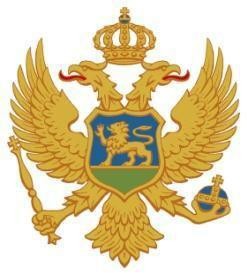 M o n t e n e g r oMinistry of Foreign AffairsDIPLOMATIC LISTApril 2024P o d g o r i c aTHE DATA PUBLISHED REFLECT THE STATEas on April 2024The Diplomatic Missions and Consular Posts are requested to kindly communicate to the Diplomatic Protocol/Directorate General for Consular Affairs all changes related to all the data published in the Diplomatic List, as they occur (arrivals, departures, promotions, new addresses, etc.), so that may be included in the updated edition of the Diplomatic List.  DIPLOMATIC MISSIONS & CONSULAR OFFICESALBANIA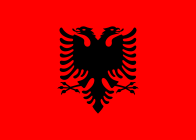 Embassy of the Republic of Albania	PodgoricaNational Day:	November 28Chancery:		Capital Plaza, Bul. Džordža Vašingtona 98, 81000 PodgoricaTel. +382 20 671 772Fax:	671 773E-mail: embassy.podgorica@mfa.gov.alWeb :	http://www.ambasadat.gov.al/montenegroWorking Hours:Monday – Friday	08.30 – 16.30h Consular Section:	10.00 –14.00hH. E. MS Zhaklina PETO Ambassador Extraordinary and PlenipotentiaryCredentials: November 27, 2023Mr Alban MALIAFirst Secretary (Sept, 2022)Mr Igli PIRAFirst Secretary&(March, 2023)Resident in TiranaCol. Altin KURTI Military AttachéALGERIA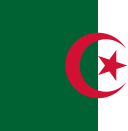 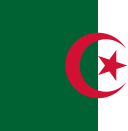  Embassy of the People’s Democratic Republic of Algeria	BelgradeNational Day:	November 1Chancery:	Maglajska 26b, 11000 Belgrade, Serbia Tel. +381 11 3671 211/ 213Fax:	2668 200E-mail: ambalgerie-serbie@eunet.rs Web : www.ambalgserbia.rsH.E. Mr Fatah MAHRAZAmbassador Extraordinaryand Plenipotentiary Credentials: July 29, 2022ANGOLA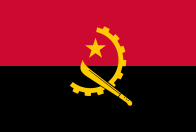 Embassy of the Republic of Angola	BelgradeNational Day:	November 11Chancery:	Vladete Kovačevića 14, 11000 Belgrade, Serbia Tel. + 381 11 2666 457; 3672 150Fax: +381 11 2660 729E-mail: ambasada.angole@sbb.rs Web:	www.angolaembassy.org.rsH.E. Ambassador Extraordinary and Plenipotentiary Credentials: Mrs. Fernanda Maria F.A.M dos Reis BAPTISTAFirst SecretaryChargé d'Affaires a.i.Ms Iria Ângela Da Paz  Costa SANTIAGO	Mr António Luis Santiago CounsellorLt. Col. Adão Eduardo da SILVA	Ms Adélia Flora Paulo da Silva Defense AttachéEmbassy of the Republic of Argentina	Belgrade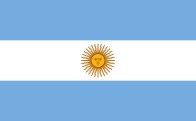 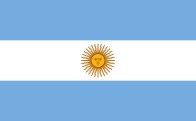 National Day:	May 25Chancery:	Knez Mihailova 24/I 11000 Belgrade, Serbia Tel. + 381 11 2623 751; 2621 550; 2621 569Fax: + 381 11 2622-630E-mail: eserb@mrecic.gov.arH. E. Mr Osvaldo Narciso MÁRSICO   Ambassador  Extraordinary andPlenipotentiaryCredentials: October 10, 2022 Mr. Javier Antranik CHALIAN Second Secretary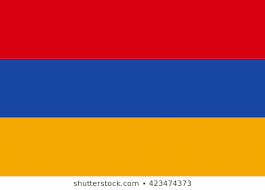 ARMENIA   Embassy of the Republic of Armenia				            PragueNational Day:	September 21Chancery:	Na Piskach 1411/95, 160 00 Prague 6,  Dejvice,	Czech RepublicTel.: +420 220 518 175Fax: +420 220 517 686E-mail: armembassy.cz@mfa.am H. E. Mr Ashot HOVAKIMIAN                            Ms Anahit Hovakimian  Ambassador  Extraordinary andPlenipotentiaryCredentials: Nov 1, 2019Mr Aram KARAMYAN			       Mrs Arfime ATANESYAN     Second SecretaryMs Zoya TOVMASYAN				Third Secretary    Mrs Emma PARAVYAN			Mr Vache VARDANYAN    Attaché /Consular Affairs/AUSTRALIA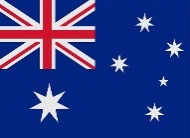 Embassy of Australia	BelgradeNational Day:	January 26Chancery:	Vladimira Popovića 38 - 40,11000 Belgrade, SerbiaTel. +381 11 3303 400Fax:	3303 409Fax: +381 11 3303 441 (Immigration-Visas)E-mail:	belgrade.embassy@dfat.gov.au Web:		www.serbia.embassy.gov.auH. E. Mr Daniel Joseph EMERYAmbassador Extraordinary and PlenipotentiaaryCredentials: December 9, 2021Mr Phillipe ANDERSON 		Ms. Miyuki Saito Deputy Head of Mission, First Secretary and Consul Mr. Christopher James WATSON 	 			Mr. Dominik Skoneczny	Second SecretaryMr. Alison Mae CRAFT						Mr. Matthew Craft	Counsellor (Senior Police Liaison)Mr. Phong Ton NGUYEN-LE					Ms. Jamie Gin San LoFirst Secretary (Police Liaison)Mr. Wayne Alexander TRANULIS				Ms. Jelena TranulisFirst Secretary (Immigration)Mr. Luke Travis BARNSLEY				Ms. Michelle Sarah LarsenSecond Secretary (Immigration)     Ms Abby Johunnah SHORE     Second Secretary (Immigration)AUSTRIA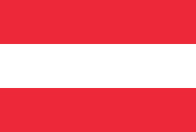 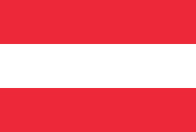 Austrian Embassy                                                            PodgoricaNational Holiday:	October 26Chancery:	ul. Svetlane Kane Radević 3, 81000 Podgorica Tel. +382 20 201 135Fax: +382 20 243 544E-mail: podgorica-ob@bmeia.gv.atWorking Hours:Monday-Friday: 08.00 – 16.00hH. E. Mr Karl MÜLLER 				Ms Margaret KNOX MÜLLER  Ambassador Extraordinary and Plenipotentiary Credentials: October 26, 2021Ms Ute FRIESSNERCounsellor & Consul  (Jul, 2019)     Ms Eva KÜHN-PODIWINSKY				Mr Edmund PODIWINSKY     Attaché, Consular Affairs      (July, 2022)Resident in Belgrade:Mr Jürgen SCHREDER Commercial Councellor (Nov, 2022)Mr Michael DOBERSBERGER Attaché (Commercial Affairs) (Aug, 2019)Col. Christian SMUTEK, Mag. Defense Attaché(Sep, 2020)Lt. Col. Peter GATTERNIG Assistant Defence  Attaché (Sept, 2020)Mr Günther BECHTLOFF Attaché, Police Liaison Officer (Nov, 2014)Mr Wolfgang PICHLER  District Inspector, Police Liaison Officer (Apr, 2020)Mr Georg STAWState Prosecutor(Mar, 2023)Austrian Commercial Office	PodgoricaAddress:	c/o EmbassyUl. Svetlane Kane Radević 3, 81 000 PodgoricaTel. + 382 20 201 250Fax: +	205 370Mob. 067 280 900E-mail: podgorica@advantageaustria.org austriantrade@t-com.meContact person:Ms Biljana RADONJIĆ( - sur place)Embassy of the Republic of Azerbaijan	Belgrade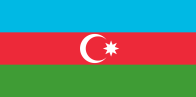 National Day:	May 28Chancery:	Pere Velimirovića 25, 11000 Belgrade, Serbia Tel. + 381 11 3515 101/ 102Fax: + 381 11 3515 103E-mail: belgrade@mission.mfa.gov.az Working Hours:Mon – Fri: 09.00 – 18.00hH. E. Mr Khasiyev KAMIL TAJID OGLUAmbassador Extraordinaryand Plenipotentiary Credentials: June 13, 2022Diplomatic Mission of Azerbaijan	PodgoricaChancery:	ul. SKOJ-a broj 32, 81000 Podgorica Tel. + 382 20 281 181Fax:	281 182E-mail: podgorica@mission.mfa.gov.azMr Azad Ismayil oglu NAGHIYEVCounselor – head of MissionMr Orkhan ALIYEV	Ms Narmina Aliyeva Third Secretary(July, 2017)Cultural and Economical Center Azerbaijan	BarAddress:	Branka Ćalovića 13, 85000 BarTel. + 382 (0)67 684 878E-mail: az.cg.kulturcentar@gmail.comContact person:Ms Hanna IZOTAVA DirectorBANGLADESH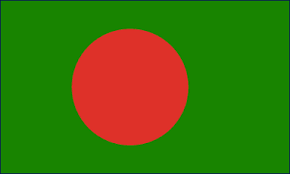 Embassy of Bangladesh	RomeNational Day:	March 26Chancery:	Via dell'Antartide 7, 00144 Rome, ItalyTel. +39 06 808 3595; 807 8541Fax: +39 06 808 4853E-mail: mission.rome@mofa.gov.bd	    embassyofbangladeshrome@gmail.comH. E. Mr Md. Shameem AHSAN Ambassador Extraordinaryand Plenipotentiary Credentials:  December 9, 2021  BAHRAIN                                                   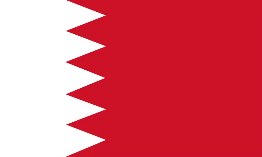 Embassy of the Kingdom of Bahrain                                                    Ankara    National Day:	December 16Chancery:	Ilkbahar Mahallesi,606’nci sokak No: 19 Oran/Çankaya, Ankara, TürkiyeTel. +90 312 491 2655/2656/2658Fax: +90 312 491 2676E-mail: bahrainembassyank@bahembassyank.comH. E. Dr. Md. Ebrahim Yusuf ALABDULLA                                                                                                                                                                                                        Ambassador Extraordinaryand Plenipotentiary Credentials:  April 26, 2023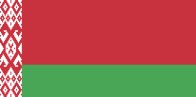 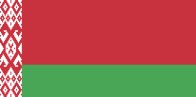 Embassy of the Republic of Belarus	BelgradeNational Day:	July 3Chancery:	Deligradska 13, 11000 Belgrade, SerbiaTel. + 381 11 3616 938Fax: + 381 11 3616 836E-mail: faserbia@mfa.gov.by Web: www.serbia.mfa.gov.byH. E. Mr Valeriy BRYLEV Ambassador Extraordinary and PlenipotentiaryCredentials: December 8, 2017Mr Mikhail KAZHURO	Ms Margarita Kazhuro Counsellor(Political and Cultural Affairs)Ms. Galina BUBNOVSKAYA First SecretaryCol. Ivan Berezovski Defence Attaché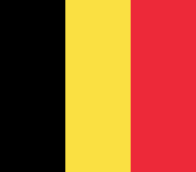 Tel.	+381 11 3230 018Fax:	+381 11 3244-394E-mail: belgrade@diplobel.fed.be Web: www.diplomatie.be/belgradeH. E. Ms Cathy BUGGENHOUTAmbassador Extraordinary and PlenipotentiaryCredentials: October 10, 2022Mr Thomas MAES Counsellor     Deputy Head of MissionResident in BucharestMr Jean René M. FONTAINE Counsellor (Police Cooperation)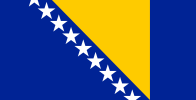 BOSNIA AND HERZEGOVINAEmbassy of Bosnia and Herzegovina	PodgoricaNational Day:	November 25Chancery:	Atinska 58, 81000 PodgoricaTel. +382 20 618 015/105/135Fax: +382 20 618 016E-mail: amb.podgorica@mvp.gov.ba Working Hours:Monday – Friday: 09.00 -17.00h Consular Section:Mon – Wed – Fri: 10.00 – 13.00hH. E. Mr Branimir JUKIĆ Ambassador Extraordinary and Plenipotentiary Credentials: September 9, 2019Ms Muamera HAMBO Counsellor(Dec, 2018)Ms Milica ŠUPIĆFirst Secretary, Consul (Sept, 2015)Mr Suad KADRIĆConsular Affairs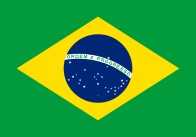    BRAZILEmbassy of the Federative Republic of Brazil	BelgradeNational Day:	September 7Chancery:	Krunska 14, 11000 Belgrade, SerbiaTel. + 381 11 3239 781Fax: + 381 11 3230 653E-mail: brasemb.belgrado@itamaraty.gov.br Web: www.belgrado.itamaraty.gov.br Working Hours:Monday-Friday 08.30 - 17.00hH.E. José Mauro da Fonseca COSTA COUTO       Mrs. Daniela VivacquaAmbassador Extraordinaryand PlenipotentiaryCredentials: June 13, 2022Mr. Flavio MARCILIO MOREIRA SAPHAMinister- CounsellorMr. Andre LUIZ COSTA de SOUZA                         Mrs. Pernille Obeling Madsen    Counsellor    Mr. Railssa PELUTI ALENCAR     Second Secretary     Ms. Andrea PRADO DISLIOSKI     Attaché     Mr. Joao Guilherme FREITAS DA SILVA      Attaché     Mr. Jose Delson do NASCIMENTO     AttachéMr. Alexandre Brasil da SilvaMinister-Counsellor     Mrs. Maria Cristina PEREIRA DA SILVA      Minister-CounsellorBULGARIA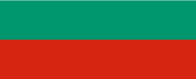 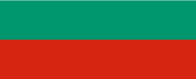 Embassy of the Republic of Bulgaria	PodgoricaNational Day:	March 3Chancery:	Bul. Ivana Crnojevića 99/2, 81000 Podgorica Tel. +382 20 655 009Fax: +382 20 655 008E-mail: embassy.podgorica@mfa.bg Working hours:Monday-Friday: 09.00 – 15.30h Consular Section: 09.00 – 12.00hH.E. Mr. Stefan DIMITROV                                         Ms Gergana YOSIFOVAAmbassador Extraordinary and PlenipotentiaryCredentials: February 1, 2023   Mr Vasil DUREV                                                    Ms Yulia MAKAREVICH   Second Secretary, Deputy Head of Mission, Head of Political and Consular sections   (January 2021)   Mr Dimitar TUCHKOV   Counsellor, Head of Economic and Commercial SectionResident in TiranaColonel Miroslav SANDREVMilitary, Air Force and Navy Attaché    Resident in Belgrade    Mr Georgi GRIGOROV    Police AttachéCANADA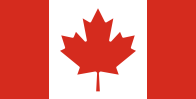 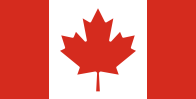 Embassy of Canada	BelgradeNational Day:	July 1Chancery:	Kneza Miloša 75, 11000 Belgrade, Serbia Tel. +381 11 3063 000Fax: +381 11 3063 042; 3063 035E-mail: bgrad@international.gc.caWeb: www.canadainternational.gc.ca/serbia-serbie/     H.E. Mr. Giles NORMANAmbassador Extraordinary and PlenipotentiaryCredentials: February 24, 2021Mr David MORGANCounsellorMs Elena KOLOZETTI                                          Mr Zoran OKLOPČIĆFirst SecretaryMs Paggy Kathleen STEEL AttachéCol. Jean Romeo Joseph BERNIER Defense Attaché     (Sep, 2020)Resident in BerlinMs Jamieson Floyd WEETMAN Counsellor (Nov, 2022)Resident in RomeMr. Mehdi GHAANIFirst SecretaryMs. Guylaine PARADISCounsellorMr. Adrian Di NELLACounsellor    Ms Meagan BERGERON     First Secretary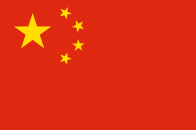 Embassy of the People’s Republic of China	PodgoricaNational Day:	October 1Chancery:	Radosava Burića 4b, 81000 Podgorica Tel. + 382 20 609 275Fax: + 382 20 609 275E-mail: chinaemb_me@hotmail.com Working Hours:Monday – Friday: 08:00 - 17:00 h Visa Hours:Tuesday /Thursday: 09:00 – 11:00 hH. E. Kun FANAmbassador Extraordinary and PlenipotentiaryCredentials: October 10, 2022Ms HUA YafangCounsellor (Political)Mr BAO ShunqingCounsellor (Economic and Commercial)Mr ZHAO XinChief of Bilateral Affairs, First SecretaryMr LIU Jingdong                            					  Ms MEN JirongChief of Administrative Affairs, First SecretaryMr GAO Xingli                              					 Ms LIU HongxiaFirst SecretaryMr SHEN Jianjun                            					   Ms YANG JingFirst SecretaryMr LI LihongFirst SecretaryMs YIN AnniThird SecretaryMs XING XingThird SecretaryMr MENG JiaqiThird SecretaryMs HE LinAttachéMs LIU ShijieAttachéMr LU QingboAttachéMs XU NuoAttachéMr JIN ShanAttachéMr FENG ZehaoAttachéMr YANG HaizhuAttachéEmbassy of the Republic of Colombia	BudapestNational Day:	July 20Chancery:		Osváth u. 2-8. Boscolo Residence, 1073 Budapest, HungaryTel. Fax:E-mail: ehungria@cancilleria.gov.coH. E. Mr. Ignacio Enrique RUIZ PEREAAmbassador Extraordinary and PlenipotentiaryCredentials: Jan 25, 2024Mr Freddy Alejandro IMBACHI MUÑOZSecond SecretaryMs Paula Hernandez PARDO Second Secretary,Consular AffairsEmbassy of the Republic of Costa Rica	ViennaNational Day:	September 15Chancery :	Floßgasse 7/1/3-4, 1020 Vienna, Austria Tel. + 43 1 263 38 24Fax: + 43 1 263 38 24/ 25E-mail: embcr-at@rree.go.crH.E.	Ambassador Extraordinary and Plenipotentiary Credentials: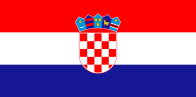 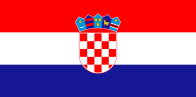 Embassy of the Republic of Croatia in Montenegro	PodgoricaNational Day:	May 30Chancery:	Bulevar Mihaila Lalića 38, 81000 PodgoricaTel. + 382 20 269 760; 212 265Consular Section:	Tel. + 382 20 212 055; 212 056Fax: + 382 20 269 810E-mail: croemb.podgorica@mvep.hr Working Hours:Monday-Friday: 09.00 – 17.00 hConsular Section: 09.30 – 13.30 hH. E. Mr Veselko GRUBIŠIĆ Ambassador Extraordinary and Plenipotentiary Credentials: Jan 12, 2017Mr Boris BELANIĆMinister Plenipotentiary(Jun 2023)Mr Ivo VIDOJEVIĆMinister Counsellor(Jul 2022)Mr Jozo LJUBIČIĆFirst Secretary(Jul 2023)Consulate General of the Republic of Croatia	KotorAddress:	Trg Bokeljske mornarice 392, 81330 Kotor Tel. +382 32 323 161Fax: +382 32 323 124E-mail: gkrh.kotor@mvep.hr Working Hours:Monday-Friday 08.00 – 12.00hConsular Section:	Tel.+ 382 32 323 127Working Hours:Monday-Thursday 09.00 – 13.00hMr.sc. Jasminka LONČAREVIĆConsul General(September, 2019)Mr. Zlatko KOŽUHARConsul (October, 2018)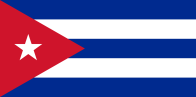 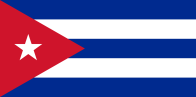 Embassy of the Republic of Cuba	BelgradeNational Day:	January 1Chancery:	Domentijanova 4, 11000 Belgrade, SerbiaTel. + 381 11 3692 441Fax: + 381 11 3692 442E-mail: recepcion@ambasadakube.org.rs Web: www.cubadiplomatica.cu/serbiaWorking Hours:Monday - Friday:	09.00 - 15.00 hTuesday & Thursday: 09.00 – 12.00 (Consular Section)H. E. Mr Leyde Ernesto Rodriguez HERNANDEZ Ambassador Extraordinaryand Plenipotentiary Credentials: August 31, 2023CYPRUS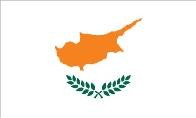 Embassy of the Republic of Cyprus	BelgradeNational Day:	October 1Chancery:	Generala Save Grujića 18, 11000 Belgrade, Serbia Tel.: +381 11 3620 002Fax: +381 11 3621 122E-mail: cyprusembassybelgrade@sbb.rs Web: www.mfa.gov.cy/embassyBelgradeH. E. Mr. Andreas PHOTIOUAmbassador Extraordinaryand Plenipotentiary Credentials: February 14, 2024Mr Stelios GEORGIOU AttachéCZECH REPUBLIC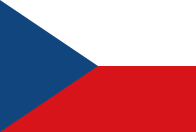 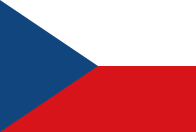 Embassy of the Czech Republic	PodgoricaNational Day:	October 28Chancery:	ul. Partizanski put 6A, Tološi, 81000 Podgorica Tel.	+ 382 20 281 103Fax:	+ 382 20 281  101Mob: + 382 69 338 800E-mail: podgorica@.mzv.gov.cz Web:	www.mzv.cz/podgoricaWorking hours: Monday-Thursday: 07:45h-16:45hFriday: 07:45-14:15hH.E. Ms Janina HŘEBÍČKOVÁAmbassador Extraordinaryand Plenipotentiary Credentials: January 31, 2022Ms Petra Ali Doláková CounsellorDeputy Head of Mission Mr . Lukáš MaudrAttaché (Economic and Consular affairs) Resident in BelgradeCol. Milan SANDANY Military Attaché (April, 2020)   Mr Lukáš KEPIĆ   Police Attaché   c(Jan, 2018)    Mr. Vladimir VÁŇA    Third Secretary Czech Trade Foreign Office in Montenegro	PodgoricaAddress:	Studentska Lam 10 L1, 81000 PodgoricaTel. /Fax: +382 20 290 438Mob:	+ 382 69 334 521E-mail: czech.mne@gmail.com Web: www.mzv.cz/podgoricaaMr Izudin GUŠMIROVIĆ Contact partner of the MFA (2013 – sur place)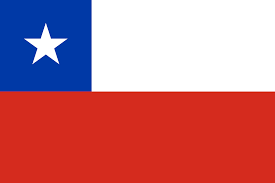 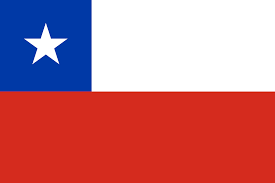 CHILEEmbassy of Chile	ZagrebNational Day:	September 18Chancery:		Radnička cesta 52/8 – 10000 Zagreb, Croatia Tel. + 385 1 4611 958/ 959Fax: + 385 1 461 03 28E-mail: embajada@echile.hr Web: www.chile.hrH. E. Mr Cristián Edgardo STREETER NEBELAmbassador Extraordinaryand Plenipotentiary Credentials:  June 13, 2022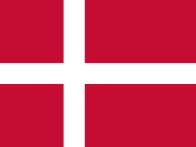 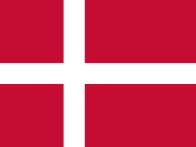 Royal Danish Embassy	BelgradeNational Day:	April 16Chancery:	Neznanog junaka 9a, 11000 Belgrade, Serbia Tel. + 381 11 3679 500Fax: + 381 11 4060 500E-mail: begamb@um.dk Web: www.serbien.um.dk Working Hours:Monday – Friday 09.00 – 16.00h (Chancery)H. E. Susanne Wagner Hoffmann SHINEAmbassador Extraordinaryand Plenipotentiary Credentials: 8 February 2021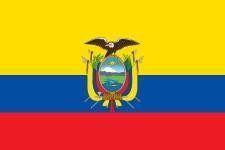 Embassy of Ecuador	RomeNational Day:	August 10Chancery:	Via Antonio Bertoloni 8, (Parioli) 00197 Rome, Italy Tel. +39 6 896 72 820Fax: +39 6 896 72 821E-mail: mecuroma@ecuador.itH. E.Ambassador Extraordinary and Plenipotentiary Credentials:Ms Alba Del Rosario Coello MATUTE Minister(Nov, 2009)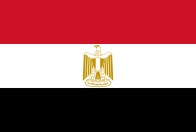 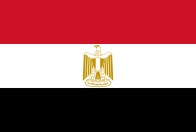 Embassy of the Arab Republic of Egypt	PragueNational Day:	July 23Chancery:	Pelleova 14. BubeneePrague 6, 16000, Czech RepublicTel. + 420 2 24 311 506; 24 210 156Consular Section:	Tel. + 420 2 24 311 506/ 507Fax: +	24 311 157E-mail: egypt.amboffice@gmail.comOffice	Hours:	09.00	–	16.00h Consular Section: 09.00 – 12.00hH.E. Mr Mahmoud Mostafa AFIFI Ambassador Extraordinary and Plenipotentiary Credentials: August 29, 2023Mr Khaled Hassan ABDELRAHMAN	Ms Rasha Halim Mohamed Eltanbouly Minister plenipotentiary(Consular Affairs)Ms Taghareed Anwar Elsayed ELGOWEILY Third Secretary (Consular Affairs)Brig. Gen. Hesham Sheny YOUSEF	Ms Mahitab Hamed Elzonkoly Defense Attaché(Feb, 2014)Embassy of the Republic of Estonia	Budapest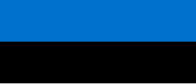 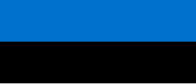 National Day:	February 24Chancery:	Áládas u. 3, 1025 Budapest, Hungary Tel. +36 1 354 2570E-mail: embassy.budapest@mfa.eeH. E. Mr. Raul TOOMASAmbassador Extraordinary and Plenipotentiary Credentials: February 1, 2023Mr Kenneth KOPAMEES Attaché,Deputy Chief of Mission (March, 2019)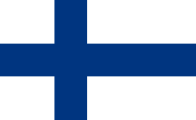 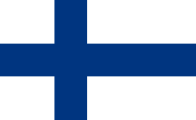 Embassy of Finland	BelgradeNational Day:	December 6Chancery:	Birčaninova 29, 11000 Belgrade, SerbiaTel. + 381 11 3065 400Fax:	3065 375E-mail: sanomat.beo@gov.fiWorking hours:Monday – Thursday 08.00 – 16.00h Friday: 08:00h-14:45hConsular Section:Tuesday-Thursday:09.00 – 12.00hH. E. Mr Niklas LINDQVIST	Ambassador Extraordinaryand Plenipotentiary Credentials: November 27, 2023   Mr. Ilkka Pekka Valtteri MYLLYMAEKI   First Secretary/ Deputy Head of Mission   Mr. Janne Mikael SYKKÖ    Counsellor    Mr. EERO Matti Tuomas HAKAMA    Attaché (Consular and Administrative Affairs)FRANCE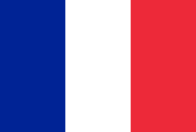 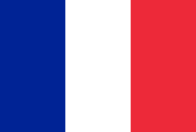 Embassy of France in Montenegro	PodgoricaNational Day:	July 14Chancery:	Capital Centar, Bulevar Džordža Vašingtona 98/V, 81000 PodgoricaTel. +382 20 655 348; 655 344Fax:	665 643E-mail: contact@ambafrance-me.org Web: www.ambafrance-me.orgOffice Hours:Monday-Friday 09.00 – 13.00 h14.00 – 18.00 hH. E. Mrs Anne-Marie MASKAYAmbassador Extraordinary and Plenipotentiary Credentials: October 2, 2023Mr Johann UHRESFirst Counsellor(Sep, 2022)Mr Bertrand BAUCHERPolitical Counsellor(Sep, 2022)Mr Johnny QUEIROZConsular and administrative affairs(Jul, 2022)Resident in BelgradePierre GRANDJOUANEconomic and Commercial Counsellor (Accredited for Montenegro)Mr  Alain ROUDENChief Commissaire & Attaché for Internal Security (Accredited for Montenegro)Ms Frédérique DUBOSTLiaison Magistrate to the Regional Pool for Fighting against Organized CrimeResident in TiranaCol. Nicolas COUSSIÈREMilitary AttachéResident in SofiaMr Julien AUTRET Custom`s Attaché-Assistant (Accredited for Montenegro)Institute Français du MontenegroAddress:	ul. Njegoševa 26, 81000 Podgorica,Tel. +382 20 667 000E-mail : ifm@institutfrancais.me Web: www.institutfrancais.me Working Hours: 8h00-16h30Mr Johann UHRESDirector of the Institut Français du Montenegro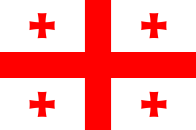 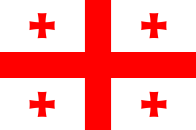 Embassy of Georgia	BudapestNational Day:	May 26Chancery:	Verseghy Ferenc u. 4 1126 Budapest, Hungary Tel. + 36 1 202 3390Fax:	214 3299E-mail: budapest.emb@mfa.gov.ge Web: www.hungary.mfa.gov.geH.E. Mrs Tamuna LILUASHVILI Ambassador Extraordinary and Plenipotentiary Credentials: August 31, 2023Mr Bakari MAKARIDZEFirst Secretary (Consular Affairs)GERMANY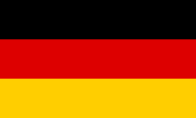 Embassy of the Federal Republic of Germany	PodgoricaNational Day:	October 3Chancery:	Hercegovačka 10, 81000 PodgoricaTel. +382 20 441 000Fax: +382 20 441 018E-mail: info@podgorica.diplo.de Web: www.podgorica.diplo.deWorking Hours:	Monday – Thursday 08.00 – 17.00hFriday	08.00 – 14.00h Consular Section:	Monday – Thursday 09.00 – 12.00hFriday	09.00 – 11.00hH. E. Mr Peter FELTENAmbassador Extraordinary                                                 	and Plenipotentiary Credentials: July 29, 2022Mr. Ralf REUSCH				    Deputy Head of Mission    (Aug 2023)   Mr Lars HOHNHEIT					Ms Petra Janocha HOHNHEIT   First Secretary    (Jul 2022)Mr Paul Christian SANDER	                         Second Secretary (Aug, 2023)Ms Sonja Brigitte BAUER					Mr Gaetano IEROIANNIAssistant Attaché (Aug, 2023)   Mr Andreas SEITZ			                  Ms Susan Elisabeth Weigel SEITZ    Attaché    (Sept, 2022) Mr Bjorn ThomasAttaché(Aug, 2023)Resident in BelgradeMs. Natalie HOEPER Third secretary, Federal Bureau of Investigation(September 2019)Mr. Peer KRUMEYOfficer for social issues (Nov, 2022)Resident in ZagrebMr Guido ALTENDORFDefense Attaché	Resident in Sarajevo    Dr Florian WEDEKIND     Liaison officer for border police  Resident in Skopje Mr Frank MÜLLER Advisor for AgricultureGREECE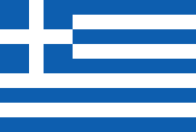 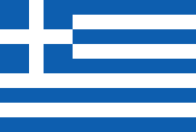 Embassy of Greece	PodgoricaNational Day:	March 25Chancery:	Chancery: Atinska 4, Gorica "C", 		Tel: (+382) 20 655 544, 618 170	In case of emergency +382 69 332 019 	Fax: (00382) 20 655 543	E- mail of the Embassy: gremb.pod@mfa.gr	E- mail of the Consular Section: grcon.pod@mfa.gr	National Day: 25th of March	Working hours of the Consular Section: 9:30 - 12:30, Monday - Fridayhttp://www.mfa.gr/missionsabroad/montenegroH.E. Mr. Panayotis PARTSOSAmbassador Extraordinary and Plenipotentiary Credentials: 10.12.2019.    Mr. Ioannis KECHAGIARAS    First Secretary    (November, 2020)    Mr. Andreas TAKIS					Mrs. Foteini MINTSIDOU     Attaché     (August, 2019)   Mrs. Foteini Stratigou				            Mr. Christos TSEMPERAS    Attaché      (September, 2017)  Mr. Vasilis MANTELLOS  Teacher   (Novembar 2021)Resident in BelgradeColonel Alexandros RADITSIS Defense Attaché(August, 2020)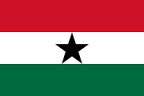 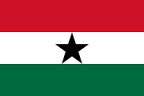 GHANAEmbassy of the Republic of Ghana	RomeNational Day:	March 6Chancery:	Via Ostriana, 4 00199 Rome, Italy Tel. +39 06 862 19 307; 862 17 191Fax: +39 06 863 25 762E-mail: info@ghanaembassy.it; rome@mfa.gov.gh Working Hours:Monday – Friday 08.30 -15.30 h Consular Section:Monday – Thursday 08.30 -15.30 hH. E. Ms Eudora Hilda QUARTEY KORANTENG Ambassador Extraordinary and Plenipotentiary Credentials: January 28, 2020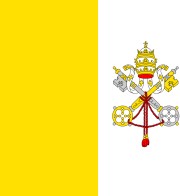 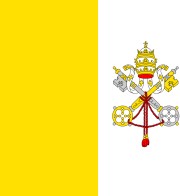 Apostolic Nunciature	SarajevoNational Day:	March 13Chancery:	Pehlivanuša 9, 71000 Sarajevo, BiHTel. + 387 33 551 055/ 056Fax:	551 057E-mail: nunbosnia@bih.net.baWorking Hours:Mon – Fri: 09.00 - 13.00; 16.00 - 18.00Sat:	09.00 - 13.00H. E. Msgr. Francis Assisi CHULLIKATTApostolic NuncioCredentials: February 1, 2023Reverend Msgr.Mr Amaury Medina BLANCO Minister Counsellor Reverend Msgr.Mr Henryk JAGODZINSKI Counselor(Aug 2018)HUNGARY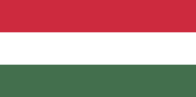 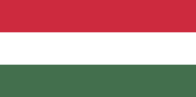 Embassy of Hungary	PodgoricaNational Day:	October 23Chancery:	Kralja Nikole 104, 81000 PodgoricaTel. +382 20 602 910; 602 880	Fax: +382 20 625 243E-mail: mission.pdg@mfa.gov.huWeb: http://www.mfa.gov.hu/emb/podgoricaWorkingHours:	Monday - Thursday: 08.00 – 16.30h Friday	: 08.00 – 14.00hH. E.  Mr József NÉGYESI	Ms. Erika Négyesiné Orosz Ambassador Extraordinaryand Plenipotentiary Credentials: September 06, 2018Ms Mira VUITYDeputy Head of MissionFirst Secretary (Aug, 2021)  Mr. Péter István KAPRONCZAY  First CounsellorMr Péter HETEI	Ms. Mirjana Krisztina Hetei      Second Counsellor		Péterné Tolnai  Mr Dusko KARAGICS  First Secretary  Mr Mate Zoltan MATHEISZ  Consul  Mr Attila PAPP  Attaché  (June, 2023) Ms Mirjana Krisztina Hetei Péterné TOLNAI Attaché (Jul, 2018)Dr István LAKATOSAmbassador, Senior Human Rights Adviser (Jul, 2016)Dr Csaba Atilla TörőAmbassador, Counselor for EU integration (Jul, 2016)Resident in Belgrade Lt. Col. Gábor MAKÁCS	Ms. Gáborné Makács Defence Attaché(Aug 2015)Ms Klára Szilvia SZEKÉR First Secretary (Agricutlure) (Sept, 2018)Resident in SkopjeMr Róbert EGRIAttaché of internal affairs (Western Balkan) (March 2017)ICELAND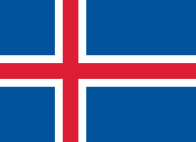 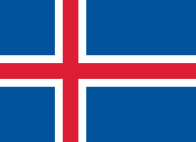     Ministry of Foreign Affairs of the Republic of Iceland                      ReykjavíkNational Day:	June 17Chancery:	Rauðarárstígur 25 105 ReykjavíkH. E.  Ambassador Extraordinary and Plenipotentiary Credentials: INDIA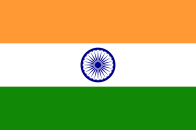 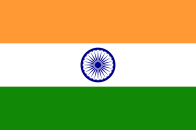 Embassy of the Republic of India	ViennaNational Day:	January 26 (1950) – Republic DayChancery:	Kärntner Ring 2, 1015 Vienna, Austria Tel.	+43 1 505 86 66Fax: +43 1 505 92 19E-mail: emb.vienna@mea.gov.in Web: www.indianembassy.atConsular Section:	Opernring 1, Stiege E, 4. Stock, 1010 WienTel. + 43 1 585 07 93Fax:	585 08 05H. E. Jeideep MAZUMDARAmbassador Extraordinary and PlenipotentiaryCredentials: 8 February 2021Mr Suhel Ajaz KHANMinister, Deputy Head of Mission (July, 2013)Ms Jyoti KALRAAttaché (Consular Affairs) (June, 2014)INDONESIA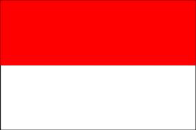 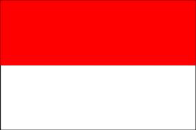 Embassy of the Republic of Indonesia	BelgradeNational Day:	August 17Chancery:	Bul. kneza Aleksandra Karadjordjevića 18, 11000 Belgrade, eTel.	+381 11 3635 666Fax:	+381 11 3672 984E-mail: kbri.beograd@eunet.rsWeb: www.kemlu.go.id/belgrade/Pages/default.aspxH.E. Mr Mochammad Chandra WIDYA YUDHA Ambassador Extraordinary andPlenipotentiaryCredentials: May 13, 2019Ms Amelia M. N. TAMPUBOLONFirst Secretary, Economic SectionMr Reza WIRANATAATMADJAFirst Secretary Political Section / Head of Chancery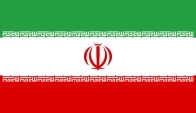 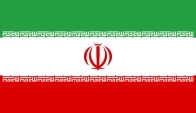 Embassy of the Islamic Republic of Iran	BelgradeNational Day:	February 11Chancery:	Botićeva 3, 11000 Belgrade, SerbiaTel.	+381 11 3674 360Fax:	+381 11 3674 363E-mail: office@iriran.rsH. E. Mr. Rashid Hassan POUR BAEIAmbassador Extraordinary and Plenipotentiary Credentials: February 2, 2021Mr. Hassan REZAEI First CounsellorEmbassy of the Republic of Iraq	Belgrade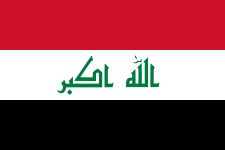 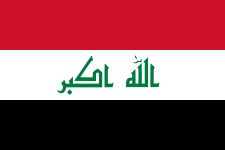 National Day:Chancery:	Užička 27, 11000 Belgrade, SerbiaTel. +381 11 2647 027Fax: +381 11 2668 068E-mail: iraqiembassybg@yahoo.comH. E. Mr. Fakhri Hassan AL-ISSAAmbassador Extraordinary and Plenipotentiary Credentials: July 17, 2019Embassy of Ireland	Budapest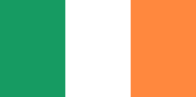 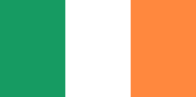 National Day:	March 17Chancery:	1054 Budapest, Szabadság tér 7.Bank Center, Platina Tower, VI floor Tel. +36 1 301 4960Fax: +36 1 302 9599E-mail: budapestembassy@dfa.ieH. E. Mr Ragnar ALMQVISTAmbassador Extraordinaryand Plenipotentiary Credentials: November 27, 2023Ms Wendy DORMAN-SMITHSecond Secretary Deputy Head of MissionISRAEL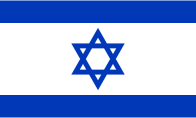 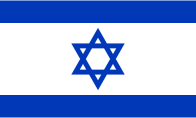 Embassy of the State of Israel	BelgradeNational Day:	April 29 - Independence Day /2020/Chancery:	Bul. kneza Aleksandra Karađorđevića 47, 11000 Belgrade, SerbiaTel. +382 11 3643 500Fax: +382 11 3643 555E-mail: info@belgrade.mfa.gov.il Web: http:/belgrade.mfa.gov.ilH. E. Mr. Yahel VILANAmbassador Extraordinaryand Plenipotentiary Credentials: February 2, 2021Ms Jenny SEDOV First SecretaryDeputy Head of MissionMs Noa LEVY First SecretaryITALY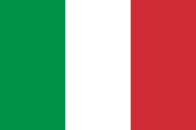 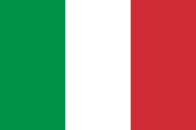 Embassy of Italy	PodgoricaNational Day:	June 2Chancery:	Džordža Vašingtona 83, 81000 PodgoricaTel. +382 20 234 661/ 662Fax: +382 20 234 663E-mail: segreteria.podgorica@esteri.it Web: www.ambpodgorica.esteri.it Working Hours:Mon – Friday	09.00 – 17.30 (Visa Office) Mon – Friday	09.30 – 12.30 (Consular Office)H. E. Ms Andreina MARSELLAAmbassador Extraordinaryand Plenipotentiary Credentials: July 29, 2022Mr Silvia STAFFA                                        	 Deputy Head of Mission,Second SecretaryMr Amedeo Scotti DI UCCIO			Ms Giada Metalli	Attaché Mr	Massimiliano MOTOLLA                            Ms  Simona GIANCATERINIAttaché (Consular)Ms Simonetta D’ALESSIO                                  Mr Massimo TESTAAttaché (Administration)Mr Pasquale PALUMBOAttaché (Consular - Visas)Ms Nadia de DE FRANCESCO                                        AttachéMr Cristiano BOA                                                 Mrs Francesca PISCHEDDA                  AttachéITALYResident in TiranaColonel Agostino PICCIRILLOMilitary  AttachéMr. Giampier CARRIERI Attaché, Expert, Finance Police Resident in BelgradeICE Instituto nazionalne per il Commercio Estero/Italijanski Institut za spoljnu trgovinuAddress:	ul. Džordža Vašingtona bb, 81000 PodgoricaTel. 382 20 205 130E-mail: podgorica@ice.it.www.italtrade.comMr Antonio VENTRESCADirector    Mr Roberto CINCOTTA   Director of the Italian Centre of Culture   Mr Luciano CATANI   Science    AttachéEmbassy of Japan	BelgradeNational Day:	December 23Chancery:	Trešnjinog cveta 13,11070 Novi Beograd, Serbia Tel. +381 11 3012 800Fax: +381 11 7118 258E-mail: protocol@s1.mofa.go.jp Web: www.yu.emb-japan.go.jpH. E. Mr. Akira IMAMURAAmbassador Extraordinary and Plenipotentiary Credentials: August 31 ,2023Mr Tetsuya TSUBOTACouncellor Mr Masahiro SUGA MinisterDr Hiroshi KIMURA Counsellor (Medical Attaché)Mr Shunsuke ONO First SecretaryMs Yukina GONDA Second SecretaryResident in ViennaMr Yoshimasa TAKIFirst Secretary and Defense AttachéEmbassy of the Hashemite Kingdom of Jordan	AthensNational Day:	May 25Chancery:	Papadiamandi street 21, 154 52 P. Psychico,P.O. Box 65 253 Athens Tel. + 30 1 210 674 41 61 Fax:	210 674 05 78Email:athens@fm.gov.joWeb: www.jordanembassy.grAmbassador’s Office: Tel. + 30 1 210 674 42 08H. E. Mr Ahed Ali SweidatAmbassador Extraordinary and Plenipotentiary Credentials:October 26, 2021KAZAKHSTAN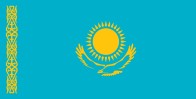 Embassy of the Republic of Kazakhstan	ZagrebNational Day:	December 16Chancery:	Bosanska 26, 10000 Zagreb, CroatiaTel. +385 1 48 39 255Tel/Fax: +385 1 45 73 796E-mail: zagreb@mfa.kz Web: www.kazembassy.hrH.E. Mr Altay ABIBULLAYEV Ambassador Extraordinaryand PlenipotentiaryCredentials: December 16, 2022Ms Gaukhar TURSUNOVA CounsellorMr Tleuzhan SEKSENBAY CounsellorMr Nurlan ABDALIYEV Attaché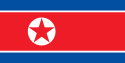 Embassy of the Democratic People’s Republic of Korea	SofiaNational Day:	September 9Chancery:	3, Sofiisko pole St, Darvenitsa Residential Area, 1756 Sofia, BulgariaTel. + 359 2 975 33 40Fax: + 359 2 974 55 67E-mail: saebyolk@yahoo.comConsular Section:	Tel. + 359 2 974 61 11H. E. Mr. Cha Kon IL Ambassador Extraordinary and Plenipotentiary Credentials: 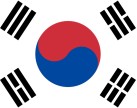 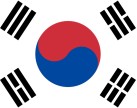 REPUBLIC OF KOREAEmbassy of the Republic of Korea	BelgradeNational Day:	October 3Chancery:	Miloša Savčića 4, 11040 Belgrade, Serbia Tel. + 381 11 3674 225Fax: + 381 11 3674 229E-mail: koreanemb.rs@mofa.go.krH. E. Lee JAEWOONGAmbassador Extraordinary and Plenipotentiary Credentials: October 10, 2022Mr. Seokhong SHINMinister Counsellor Mr. Moon KwanwoongFirst SecretaryMs. Lee GaramSecond SecretaryMr. Won JaehoThird Secretary, Vice ConsulMs. Cho HyeeumThird Secretary, Vice Consul  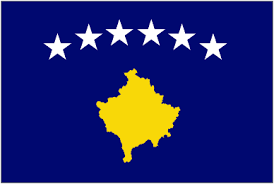 KOSOVOEmbassy of the Republic of Kosovo	PodgoricaNational Day:	February 17Chancery:	Ul. šeika Zaida br. 2, III sprat,The Capital Plaza Center, 81000 Podgorica Tel. + 382 20 226 040Fax: + 382 20 226 041E-mail: embassy.montenegro@rks-gov.netH.E. Ms Ariana Zherka HOXHAAmbassador Extraordinary and Plenipotentiary Credentials: January 31, 2022Mr Ruyvelt FRROKAJ MinisterMr Enver BUCAJ   Deputy Head of MissionMinister Counsellor (Sept, 2016)Mr Burim SUSURI Counsellor (March, 2016)    Ms Ifeta CEKU    Second Secretary     (Oct, 2020)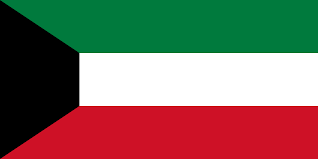 KUWAITEmbassy of the State of Kuwait	BelgradeNational Day:	February 25Chancery:	Tolstojeva 42b, 11000 Belgrade, Serbia Tel. +381 11 2661 417Fax: +381 11 2668 462E-mail: kuwaitembassybg.one@gmail.com kuwaitembassyconsular@gmail.comH.E. Mr. Fayez Mujbel Sulaiman ALMUTAIRI	    Ambasssador Extraordinary andPlenipotentiary Credentials: August 29 2023Embassy of the People’s Democratic Republic of Laos	ViennaNational Day	December 2Chancery:	Sommerhaidenweg 43, 1180 WienTel. + 43 1 890 2319 – 11 (Consulat – 13)Fax: + 43 1 890 2319 – 15E-mail: laoembassyvienna@hotmail.comH.E. Ambassaor Extraordinaryand Plenipotentiary Credentials: Mr Thongsavath PHANTHAVONG Second Secretary(May, 2014)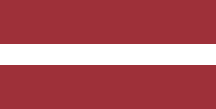 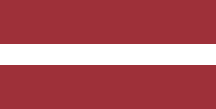 Embassy of the Republic of Latvia	BudapestNational Day:	November 18Chancery:	1124 Budapest, Vas Gereben utca 20, Hungary Tel. + 36 1 310 7262Fax: + 36 1 249 2901E-mail: embassy.hungary@mfa.gov.lvH. E. Ms. Agnese KALNIŅAAmbassador Extraordinary and Plenipotentiary Credentials: July 19, 2021Ms Sintija PAURA Third Secretary (Consular Affairs)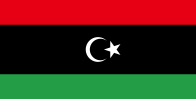 Embassy of State of Libya	BelgradeNational Day:	December 24Chancery:	Sime Lozanića 8, 11000 Belgrade, Serbia Tel.	+ 381 11 2663 445; 2668 253Fax:	+ 381 11 3670 805E-mail: libyaamb@open.Telekom.rsH.E.Ambassador Extraordinary and PlenipotentiaryMr. Mounir M.A. ABOUGHARINCounsellor,Chargé d'Affaires a.i.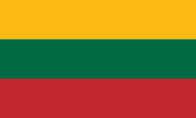 Embassy of the Republic of Lithuania	ZagrebNational Day:	February 16Chancery:	Ivana Lučića 2a	10000 Zagreb 	Tel. +385-1-644 77 85 	Fax: +385-1-644-77 89E-mail: amb.hr@urm.lt Web: http://hu.mfa.ltH. E. Mr. Eduardas BORISOVASExtraordinary and Plenipotentiary Credentials: Feb 1, 2024Mr Viktoras DAGILIS Minister Counsellor 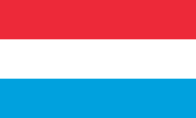 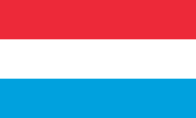 MFA of the Grand Duchy of Luxembourg	LuxembourgNational Day:	June 23c/o MFA:	Ministère des Affaires étrangères 5, Notre-Dame L-2240, LuxembourgTel. +352 247 82332Fax: +352 46 38 42E-mail : podgorica.amb@mae.etat.luH. E. Mr. Marc HÜBSCHExtraordinary and Plenipotentiary Credentials: Feb 1, 2024Embassy of the Republic of North Macedonia	Podgorica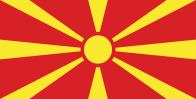 National Day:	August 2Chancery:	Hercegovačka 49/3, 81000 PodgoricaTel. +382 20 667 415/ 416Fax: +382 20 667 205E-mail: podgorica@mfa.gov.mk Working Hours:Mon –Fri 08.30 – 16.30hH. E. Mr Zećir RamčilovićAmbassador Extraordinary and Plenipotentiary Credentials: March  3,  2023Mr Rami REĐEPIAmbassador – Deputy Chief of Mission Mr Ivica MADJOSKIFirst Secretary(January 15, 2023)Ms Daniela NIKOVA Third Secretary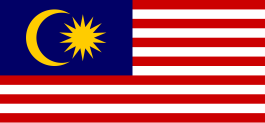 Embassy of Malaysia	SarajevoNational Day:	August 31Chancery:	Radnička 4a, 71000 Sarajevo Tel.	+387 33 201 578Fax: +382 33 810 036E-mail: mwsarajevo@kln.gov.my Web: mwsarajevo@malbih.com.baH. E. Mr. Raja Saifful RIDZUWANAmbassador Extraordinaryand PlenipotentiaryCredentials: April 26, 2023Mr Loh Seck TIONG CounsellorMs Wan Shafawati MUSTAPHAFirst SecretaryMs Julia SUHAILI Second Secretary(Administration/Consular)MFA of the Republic of Malta	Valletta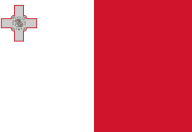 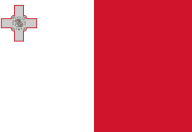 National Day:	September 21c/o MFA:	Ministry of Foreign Affairs, Palazzo Parisio, Merchant Street, Valetta, Malta VLT 1171 Tel. + 356 2124 2191Fax: + 356 2123 5032E-mail: maltaembassy.rome@gov.mtH. E. Mr Karl IZZOAmbassador Extraordinary and Plenipotentiary Credentials:  July 1, 2019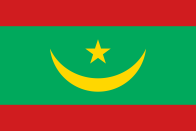 Embassy of the Islamic Republic of Mauritania	RomeNational Day:	November 28Chancery:	Via Antonio Bertoloni, 29, 00197 Rome, ItalyTel. +39 06 853 515 30; 855 794 9Fax: +39 06 853 514 41E-mail: info@ambamauritanieitaly.it Web: www.ambasciatamauritania.itH.E. Mr Hamed SIDI MOHAMED Ambassador Extraordinaryand Plenipotentiary Credentials: December 20, 2018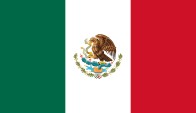 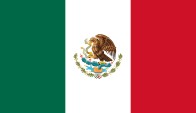 Embassy of Mexico	BelgradeNational Day:	September 16Chancery:	Ljutice Bogdana 5, 11040 Belgrade, Serbia Tel. + 381 11 3675 012/ 013+ 381 11 3674 170/ 171Fax: + 381 11 3066 342E-mail: embserbia@sre.gob.mxWeb: https://embamex.sre.gob.mx/serbia/ Working Hours:Mon –Fri 09.00 – 17.00hH. E. Mr Carlos Isauro Félix CoronaAmbassador Extraordinaryand Plenipotentiary Credentials: October 26, 2021Mr Juan Roberto GONÁLEZ RAMIREZ Deputy Head of Mission,MinisterPolitical & Consular AffairsMr Aristeo GONZALEZ GUERRERO	Ms Evgeniya Novokhatinyaya AttachéTrade, Cultural & Administrative Affairs    Ms Aracely del Carmen MEZA MÉNDEZ    Attaché, Consular Affairs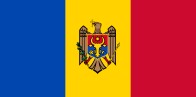 Embassy of the Republic of Moldova	BucharestNational Day:	August 27Chancery:	011824 Bucharest, RomaniaSt. Aleea Alexandru nr. 40, Sector 1 Tel. + 40 21 230 04 74Fax:	230 77 905E-mail: bucuresti@mfa.md Web: www.romania.mfa.mdH. E. Ambassador Extraordinary and Plenipotentiary Credentials: Mr Eugen RUSU	Ms Elena RusuSecond Secretary (Consular Affairs) (Feb, 2013)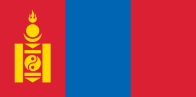 Embassy of Mongolia	ViennaNational Day:	July 11Chancery:	Fasangartengasse 45, 1130 WienTel. +43 1 535 28 07; 535 28 12Fax: +43 1 535 28 07; 535 28 20E-mail: vienna@mfa.gov.mn mgl.embassy.vienna@gmail.com Web: www.vienna.embassy.mnH. E. Mr. Mijiddorj TSENGEGAmbassador Extraordinary and Plenipotentiary Credentials: April 26,2023Mr. Munkhbaatar DAVAASAMBUU     First Secretary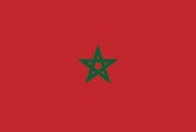 Embassy of the Kingdom of Morocco	BelgradeNational Day:	July 30 (Throne Day)Chancery:	Sanje Živanović 4, Senjak, 11000 Belgrade, Serbia Tel. + 381 11 3690 288; 3691 866Fax: + 381 11 3690 499E-mail: midi@ambasada-maroka.org.rsWorking Hours:Mon - Fri:	08.00 – 16.00 hH. E. Mohammed Amine BELHAJAmbassador Extraordinary and Plenipotentiary Credentials: February 8, 2017Ms Siham KEMMOU Deputy Chief of Mission Mr Mohamed Amine GHAZAOUI CounsellorMr Youssef EL KARNI CounsellorMs Fatima AREJDAL First SecretaryMr Youness EL HAMDI AttachéNEPAL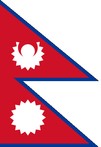 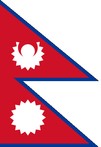 Embassy of Nepal	ViennaNational Day:	May 29Chancery:	Schwindgasse 5/1/6, 1040 Wien Tel. + 43 1235 02 75 01+ 43 1235 02 76 20E-mail: mission@nepalmission.at consular@nepalmission.atWorking hours:	Monday – Friday	09.00 – 17.00hConsular Section: 10.00 – 13.00hH.E.Ambassador Extraordinary and Plenipotentiary Credentials:THE NETHERLANDS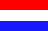 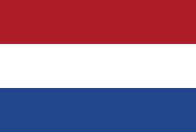 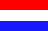 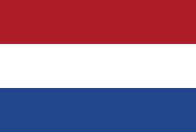 Embassy of Netherlands	BelgradeNational Day:	April 27Chancery:	Milentinja Popovića 5B, VI floor, Sava Business Center, 11070 Belgrade, SerbiaTel. + 381 11 2023 900Fax: + 381 11 2023 999E-mail: bel@minbuza.nlH.E. Theodorus Antonius REINTJES 		Ms. Louise Corinne Maria SnijdersAmbassador Extraordinaryand Plenipotentiary Credentials: July 19, 2021Ms Anne-Sietske BRINKS	Mr. Jonkheer Eduard AntonCounsellor/ Deputy Head of Mission			Jan Willem StratenusMr Bar-Willem de BRUIJN First Secretary     Ms Karin Suzanna GIEZEN      Attaché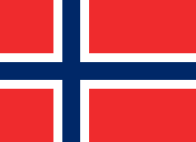 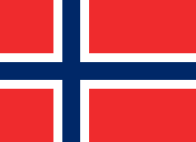 Royal Norwegian Embassy	BelgradeNational Day:	May 17Chancery:	Milentija Popovića 5a/6th floor, 11000 Belgrade, SerbiaTel. + 381 11 3208 000Fax: + 381 11 3208 001E-mail: emb.belgrade@mfa.no Web: www.norveska.org.rsH.E. Ms. Kristin MELSOMAmbassador Extraordinary and Plenipotentiary Credentials: Jan 25, 2024romaMs Anne Siri LORVIK	Mr Glenn Bergh Counsellor (Police Affairs)Lt. Col. Egil DALTVEIT Defense Attaché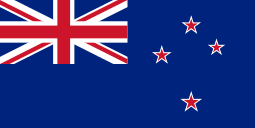 Embassy of New Zealand	RomaNational Day:	February 6Chancery:	Via Clitunno 44 Rome 00198Tel. +39 06 853 7501Fax: +39 06 440 2984E-mail: rome@nzembassy.itH.E. Mr Jacqueline Anne FRIZELLE Ambassador Extraordinaryand Plenipotentiary Credentials: February 14, 2024Ms Anthe Katherine CRAWLEY First SecretaryMr Matthew Bramston HOOPER Counsellor, Agricole AffairOMAN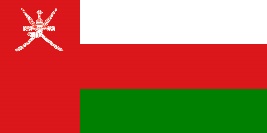 The Embassy of the Sultanate of Oman	LondonNational Day:                    November 18	      Chancery:	167 Queen's Gate, London, SW7 5HE                                             Tel. + +44 2072250001				E-mail: London@fm.gov.omH.E. Bader Mohammed Bader Al MANTHERI Ambassador Extraordinary and Plenipotentiary      Credentials: Feb 1, 2024PAKISTANEmbassy of the Islamic Republic of Pakistan	Budapest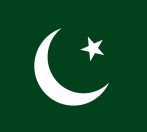 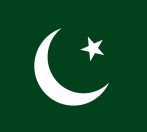 National Day:	March 23Chancery:	Adonis utca 3/A 1125 Budapest, Hungary Tel. + 361 355 8017; 355 8210Fax: + 361 375 1402E-mail: parepbudapest@mofa.gov.pk Web: www.mofa.gov.pk/hungary/H. E. Ambassador Extraordinary and Plenipotentiary Credentials:  PALESTINE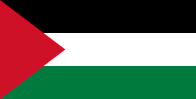 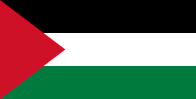 Embassy of the State of Palestine	PodgoricaNational Day:	November 15Chancery:	ul. Vaka Đurovića, 81000 Podgorica Tel. + 382 20 20 435 400E-mail: ambasadapalestine@gmail.comH.E. Mr Rabii ALHANTOULI Ambassador Extraordinary and Plenipotentiary Credentials: Oct 10, 2016PANAMA         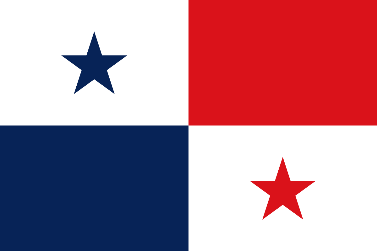 Embassy of the Republic of Panama                                                   PiraeusNational Day:	November 28Chancery:	1-3 Filellinon & Akti Miaouli, 185 36 Piraeus, Greece                                                  Tel. : +30 210 4286441 - Extention: 104                                                  Fax: +30 210 428 6448E-mail: e.latifi@panamaconsulate.grH.E. Mrs . Julie LYMBEROPULOS Ambassador Extraordinary and Plenipotentiary Credentials: August 31, 2023PERU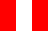 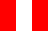 Embassy of Peru	BudapestNational Day:	July 28Chancery:	1137 Budapest, Újpesti rakpart 3. II/5. Hungary  Tel.  + 36 1 617 0230E-mail: info@embaperu.huH.E. Mr. Edgard Pérez ALVÁN Ambassador Extraordinary and Plenipotentiary Credentials: Jan 25, 2024PHILIPPINES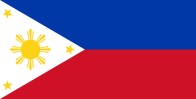 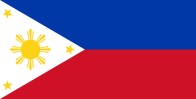 Embassy of the Republic of Philippines	BudapestNational Day	June 12Chancery:		Gabor Aron Utca 58, 1026 Budapest, Hungary Tel. +36 1 391 4300Fax: +36 1 200 5528E-mail: budapest.pe@dfa.gov.ph Web: www.budapestpe.dfa.gov.ph/H. E. Mr. Frank R. CIMAFRANCAAmbassador Extraordinaryand PlenipotentiaryCredentials: December 16, 2022Mr Roderico C. ATIENZAMinister, Consul General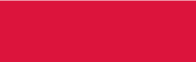 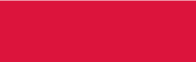 Embassy of the Republic of Poland	PodgoricaNational Day:	May 3Chancery:	Kozaračka 79, 81000 PodgoricaTel.	+382 20 608 320/ 321Fax: +382 20 658 581E-mail: podgorica.amb.sekretariat@msz.gov.pl Web: www.podgorica.msz.gov.plWorking Hours:Mon – Fri	08.30 – 16.30hH. E. Andrzej PAPIERZ	Ambassador Extraordinaryand Plenipotentiary Credentials: August 29 2023   Mrs Małgorzata ŁAKOTA-MICKER   Second Secretary/ Consul    Mrs Katarzyna MILECUSZNA WOŹNIAK    Second SecretaryResident in TiranaCol.    Przemyslaw BALUTDefence Attaché(Jan 2023)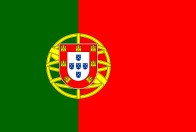 Embassy of the Republic of Portugal	BelgradeNational Day:	June 10Chancery	Vladimira Gaćinovića 4, 11000 Belgrade, Serbia Tel. + 381 11 2662 894; 2662 897Fax: + 381 11 2647 800E-mail: portambs@verat.net Consular Section:Tel. + 381 11 2662-895Fax: + 381 11 2662-800E-mail: portcons@verat.netH. E.Ambassador Extraordinary and Plenipotentiary Credentials:Mr Joao ALVIMDeputy Head of MissionCharge d’Affairs a.i.Ms Graça Costa MACEDO CounsellorQATAR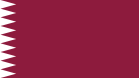 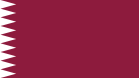 Embassy of the State of the Qatar	BelgradeNational Day:	December 18Chancery:	Bulevar Mihajla Pupina 115a, 7. sprat, Novi Beograd, SerbiaTel.	+ 381 11 635 6666Fax:  + 381 11 635 6667E-mail: belgrade@mofa.gov.qaH. E. Mr. Faris Roumi Mohamed SHAHEEN AL-NAIMIAmbassador Extraordinaryand PlenipotentiaryCredentials: January 31, 2022    Mr Abdulla  Al FADALASecond Secretary#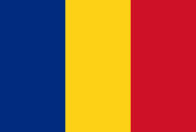 ROMANIAEmbassy of Romania	PodgoricaNational Day:	December 1Chancery:	Ulica Prve Proleterske br.5, 81000 PodgoricaTel. +382 20 618 040/ 041Fax: +382 20 655 081E-mail: podgorica@mae.ro podgorica.Consul@mae.roWeb: http: //podgorica.mae.ro Working Hours:	Monday – Friday 08.30-16.30 hConsular Section:Tel. +38220620463Mon – Fri: 09.00 -13.30hH. E. Mr Viorel-Matei ARDELEANU Ambassador Extraordinary and Plenipotentiary Credentials: 8 February 2021Mr Radu GORINCIOIMinister Counsellor, Deputy Head of Mission, Consul Mrs. Claudia COȘERU Senior attaché, AssistantMr. Ionel FLOREA,Senior attaché for administrationResident in BelgradeMr. Lovin ȘERBAN   Defense, Military, Naval and Air Attaché  Resident in TiranaMr George CUTAȘMinister counselor for economic and trade affairs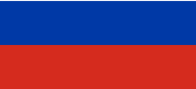 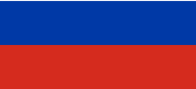 Embassy of the Russian Federation in Montenegro	PodgoricaNational Day:	June 12Chancery:	Veliše Mugoše 1, 81000 PodgoricaTel. +382 20 272 460; 272 315Fax: +382 20 272 317Working Hours:Mon - Thu	08.30 – 17.45h Fri	08.30 - 16.30hConsular Section:	Tel. +382 20 273 104Fax: +382 20 272 317E-mail: montenegro@mid.ru; consul.montenegro@mid.ru Working Hours:Mon – Wed – Friday: 09.00 – 12.00hH.E. Mr Vladislav Vladislavovič MASLENNIKOV Ambassador Extraordinaryand Plenipotentiary Credentials: September 9, 2019Mr Nikolay RUDAEV	          CounsellorMr Petr SVIRIN                                                                                      CounsellorMr Dmitrii KARAPOTKIN Third Secretary Embassy of the Kingdom of Saudi Arabia	TiranaNational Day:	September 23Chancery :	Rruga Kavajes, Nr. 116, Tirana, Albania Tel. +355 42 248 306/ 307/ 308Fax: +355 44 513 428E-mail: alemb@mofa.gov.sa embsaudarab@albaniaonline.netWorking Hours:Mon – Fri 09.00 – 16.00hH. E. Mr Faisal Ghazi ISMAIL HIFZIAmbassador Extraordinary and PlenipotentiaryCredentials: December 9, 2021Mr Mohammed ALHEDAITHY Second SecretaryMr Hetem ALSAADI Second Secretary & ConsulMr Saleh ALMOTAIRI AttachéMr Mohammed ALBOHAIR AttachéMr Abdulelah OTHMAN AttachéMs Suttam ALMATAIRI Attaché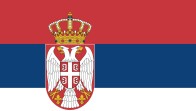 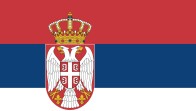 Embassy of the Republic of Serbia	PodgoricaNational Day:	February 15Chancery :	Bulevar Ivana Crnojevića 10, 81 000 PodgoricaTel. +382 20 667 305; 667 565Fax: +382 20 664 301E-mail: embassy.podgorica@mfa.rs Web: www.podgorica.mfa.gov.rs Working Hours:Mon – Fri 09.00 – 17.00hH. E. Nebojša RODIĆ	Ambassador Extraordinaryand Plenipotentiary Credentials: Feb 1, 2024Ms Jelisaveta ČOLANOVIĆ Minister-Counsellor(July, 2022)    Mr Nemanja SEKICKI     ConsulMr Draženko MIRIĆCounsellor (Nov, 2022)Ms Ljubica KuburaSecond Secretary(Jan, 2024)Ms Ana NIKOLIĆAttaché(Jan, 2024)    Lt Colonel Vladimir TEŠIĆ                                  Branka MILIKIĆ TEŠIĆ    Defense Attaché    (Aug, 2023)Consulate General of the Republic of Serbia	Herceg NoviAddress:	Trg Hercega Stjepana 15 85340 Herceg NoviTel. +382 31 350 320; 350 340Fax: + 382 31 323 066E-mail: gkh.novi@mfa.rsWorking Hours:Mon – Fri 09.00 – 15.00hMr Mićo ROGOVIĆConsul(June, 2022)SAN MARINO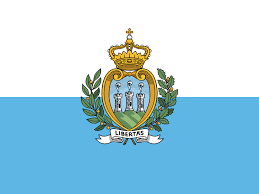 Ministry of Foreign Affairs	San Marino National Day:	September 3 Chancery:	Palazzo Begni, Contrada Omerelli n. 31 - 47890 San Marino	Tel. +378 (0549) 882 302/312		Fax. +378 (0549) 882 814	E-mail: info@esteri.sm; amb.montenegro@gov.smWeb: www.esteri.smH. E. Ms Chiara CARDOGNAAmbassador Extraordinaryand PlenipotentiaryCredentials: June 13, 2022SLOVAKIA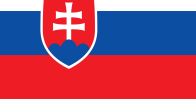 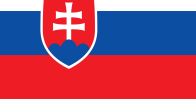 Embassy of the Slovak Republic	PodgoricaNational Day:	September 1Chancery:	Beogradska 29, 81000 PodgoricaTel. + 382 20 601 440 (dir. 442)601 455 (Consular Section)Fax: + 382 20 601 456E-mail: emb.podgorica@mzv.sk cons.podgorica@mzv.skWeb: www.mzv.sk/podgorica Working Hours:Mon – Fri. 08.00 – 16.00h (Chancery)Mon – Thur. 10.00 – 12.00h (Consular Section)H. E. Mr Boris GANDEL                                Ms Jana Gandelová KošnárováAmbassador Extraordinaryand PlenipotentiaryCredentials: May 19, 2020Mrs Martina POIKÁNSOVÁ NEDBALOVA  Deputy Head of Mission (Sept 1, 2023)Mr Pavol KRUTOŠIK                                        Mrs Helena KRUTOŠÍKOVÁCounsellor(June 1, 2022)Ms Hana BALCO Consul (Apil 2020)Resident in SarajevoCol. Milan MINDEK Military Attaché (Nov, 2019)SLOVENIA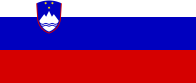 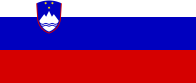 Embassy of the Republic of Slovenia	PodgoricaNational Day:	June 25Chancery:	ul. Atinska 41, Gorica C, 81000 Podgorica Tel. +382 20 618 150Fax: +382 20 655 672E-mail: sloembassy.podgorica@gov.si Web: www.podgorica.embassy.siConsular Section:Tel. +382 20 618 151Fax: +382 20 655 672E-mail: consular.podgorica@gov.siWorking Hours:Monday-Friday:	08:00 – 16:00h (Chancery)Tue – Wed – Thur: 09:00 – 12:00h (Consular Section)Emergency phone number +382 67 239 123H. E. Mrs Bernarda GRADIŠNIK                        Mr Branko GRADIŠNIKAmbassador Extraordinaryand Plenipotentiary Credentials: October 2, 2023Mr Borut VALENČIČ				Ms Tina Milostnik ValenčičMinister Counsellor, Economic Affairs (August 2022)Ms Mirjana VidakovićFirst Counsellor(Jul 2023)Mr Blaž CVETANOVIĆ	Ms Esmeralda Vidmar Attaché (Administration)(Sept 2018)Colonel Ivan TURNŠEKDefence  Attaché(Nov 2023)SOUTH AFRICA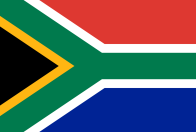 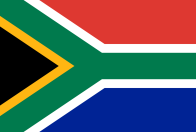 Embassy of the Republic of South Africa	AthensNational Day:	April 27Chancery:	60 Kifissias Avenue - 15125 Marousi Athens, Greece, P. O. Box 61152, GR 115-10Tel. + 30 210 617 80 20Fax: +30 210 610 66 40E-mail: athens.info@dirco.gov.zaH. E. Ms Beryl ROSE SISULUAmbassador Extraordinaryand Plenipotentiary Credentials: April 27, 2021Ms Khayakayi MGOJO     Counsellor (Nov 2021)     Mr Roy BADENHORST First Secretary(Aug 2019) Ms Moetse MONAMA Third Secretary      (March 2021)Sovereign Military Hospitaller Order of St. John of Jerusalem of Rhodes and of MaltaNational Day:	June 24ChanceryTel/Fax:E-mail:Web: www.orderofmalta.intH. E. Mr Karl Maximilian KHEVENHUELLER-METSCHAmbassador Extraordinary and Plenipotentiary Credentials: April 27, 2021Embassy of the Kingdom of Spain	BelgradeNational Day:	October 12Chancery:	Prote Mateje 45, 11000 Belgrade, Serbia Tel.   +381 11 3440 231Fax: +381 11 3444 203Tel. +381 11 344 42 01 (Consular section) E-mail: emb.belgrado@maec.esWeb:	www.exteriores.gob.es/embajadas/belgradoH.E.Ambassador Extraordinaryand Plenipotentiary Credentials: Mr. Darío OTERO CASTRO                                                  Mrs. Cristina PLAZA ESTEBANEZDeputy Head of MissionChargé d’ Affaires a.i.Mr. Rafael RODRÍGUEZ-PONGA	                                 Mrs. Carolina MUÑIZ FRUTOSCounsellor	Mr. José Carlos LÓPEZ THOMAS DE CARRANZA	Counsellor (Economic Affairs)Ms. Fani NICOLÁS MARTINEZAttaché (Home affairs)Mr. Josep Maria DE SAGARRA ANGELAttaché (Director of the Cervantes Institute)Captain Federico Antonio GARCÍA CASTRODefence Attaché, with residence in Athens, GreeceOffice of the Embassy of SpainPodgoricaAddress: 	c/o Delegation of the European Union in MontenegroVuka Karadzica 12, 81000 Podgorica, MontenegroTel:  + 382(0)20 444 676Mob : +382(0) 67 167 520E-mail: manuel.duran@maec.esMr. Manuel DURÁN GIMÉNEZ-RICOChargé d’ Affaires a.i.SRI LANKA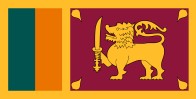 Embassy of the Democratic Socialist Republic of Sri Lanka	BerlinNational Day:	February 4Chancery:	Niklasstrase 19, 14163 Berlin, GermanyTel. +49 3080909749Fax: +49 3080909757E-mail: slemb.berlin@mfa.gov.lk Web: www.srilanka-botschaft.deH.E.  Ambassador Extraordinaryand Plenipotentiary Credentials: Ms Thiloma ABAYAJEEWACharge d’Affairs a.i.Second SecretarySUDAN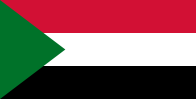 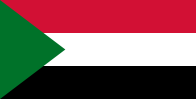 Embassy of the Republic of Sudan	BucharestNational Day:	January 1Chancery:		Strada Paris 19-21, 011815 Bucharest, Romania Tel. +40 21 233 91 81/233 91 87Fax: +40 21 233 91 88E-mail: sudanembassy.bucharest@gmail.com; sudanirom@yahoo.comWeb: www.sudan-bucharest.roWorking Hours:Monday-Friday: 09:00 – 15:30h (Chancery) Tue – Thur: 10:00 – 14:00h (Consular Section)H.E.Ambassador Extraordinary and Plenipotentiary Credentials:Ms Aida Sid Ahmed Mohammed Ali OMER Minister PlenipotentiaryChargé d’Affaires a.i.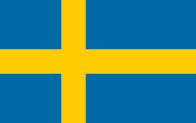 Embassy of the Kingdom of Sweden	BelgradeNational Day:	June 6Chancery:	Lejdi Pedžet 2, 11040 Belgrade, Serbia Tel. +381 11 2069 200Fax: +381 11 2069 250E-mail: ambassaden.belgrad@gov.se Web: www.swedenabroad.se/belgradMigration Section:	Tel.	+ 381 11 2069 270Fax:  + 381 11 2069 251E-mail:	ambassaden.belgrad-visum@gov.seH. E. Ms Annika Ben DAVIDAmbassador Extraordinary and PlenipotentiaryCredentials: December 9, 2021Ms Anette JORGENSEN Counsellor(Sept, 2017)Mr. Peter VALLASTEFirst Secretary Nordic Police and Customs Co-operation officerLt. Col. Thomas Göran Emil KLEMENTSSON	Ms Liz Inger Klementsson Defense Attaché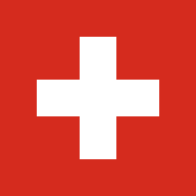 Embassy of the Swiss Confederation	BelgradeNational Day:	August 1Chancery:	Bul. oslobodjenja 4, 11000 Belgrade, Serbia Tel. +381 11 3065 820; 3065 825Fax:	2657 253E-mail: bel.vertretung@eda.admin.ch Web: www.eda.admin.ch/belgradeVisa Section	Tel. +381 11 3065 815E-mail: bel.visa@eda.admin.ch     H.E. Mr.  Urs SCHMID    Ambassador Extraordinaryand PlenipotentiaryCredentials: February 2,2021Mrs. Saskia CLAIRE SALZMANN                                      Mr. Julien Nicolas GOMBOLICounsellor / Deputy Head of MissionMr. Richard  KOHLICounsellor / Head of the Swiss Cooperation Office    Mrs. Antje Beatrix GUNTHER                                       Mr. Omar MOHSENFirst Secretary/Head of Consular and Administrative AffairsMr. Roger Oliver FLURY                                                     Ms Daniela Alexandra FLURY Attaché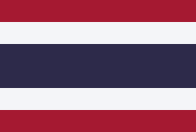 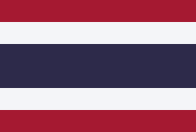 Embassy of the Kingdom of Thailand	BudapestNational Day:	December 5Chancery:	Verecke ut. 79, 1025 Budapest Hungary Tel.	+ 36 1 438 4020Fax: + 36 1 438 4023E-mail: info@thaiembassy.huWeb : www.thaiembassy.org/budapestH.E. Mr. Ambassador Extraordinary and Plenipotentiary Credentials: Ms Pilanya NIYOMATHAI Deputy Head of Mission     Ms Miss Tapanee KRUANGPRADIT    Minister-Counsellor, Commercial Affairs	     Ms. Donlada THONGBOON     Counsellor    Ms Montakan HENGSUWAN     First Secretary, Consul, Protocol Affairs	    Ms Watcharaporn JAISRI    				       Apisit LORNJUMPA    Second Secretary, Financial Affairs	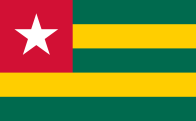 Embassy of the Togolese Republic	ParisNational Day:	April 27Chancery:	8, Street Alfred Roll, 75017 Paris Tel. +33 1 43 80 12 13Fax: +33 1 43 80 06 05E-mail : france@ambassadetogo.org Web: www.france.ambassadetogo.orgWorking Hours:	Mon - Fri: 09:00 - 13:00 and 14:00 - 17:00Consulate: 09:30 - 12:30 & 14:30 - 17:00H.E. Mr Calixte Batossie MADJOULBA Ambassador Extraordinaryand Plenipotentiary Credentials: July 23, 2018Mr Amana TOMBITE Minister CounselorMr Sani KOUMAI ConsulMr Palawia MONSON First SecretaryMr Mawuli Kossi SEGLA Attaché/ProtocolEmbassy of the Republic of Tunisia	Belgrade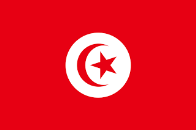 National Day:	March 20Chancery:	Vase Pelagića 19, 11000 Belgrade, Serbia Tel.	+ 381 11 3691 961Fax:  + 381 11 2651 848E-mail: at.belgrade@sbb.rs 	_H.E. Ambassador Extraordinary and Plenipotentiary Credentials: Mr. Foued ABDELKARIMMinister plenipotentiary Chargé d’Affaires a.i.TÜRKIYE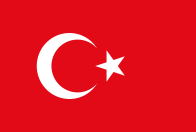 Embassy of the Republic of Türkiye	PodgoricaNational Day:	October 29Chancery:	ul. Radosava Burića bb, 81000 Podgorica Tel. + 382 20 445 700Fax:	445 777E-mail: embassy.podgorica@mfa.gov.tr Working Hours:Mon – Fri	09.00 – 12.30 h14.00 – 17.00 hConsular Department:	14.00 - 17.00 hH. E. Mr. Barış KALKAVANAmbassador Extraordinaryand PlenipotentiaryCredentials: February 1, 2023  Mr Erdal KARAÖMEROĞLU   Commercial Counsellor   (Sept. 2020)  Mr. Serdar DOLU  Counsellor for Security Cooperation and Interior Affairs  (Sept. 2021)  Mr. Bahattin AKBAŞ  Counsellor for Religious Affairs   (Jul. 2022) Mr. Özgür KALKAN Counsellor for Education (Oct. 2022) Mr. Enis ALAT First Secretary  (Jul. 2021)Mr. Ozan AKIN Counsellor (Dec, 2021)Ms. Leyla TUNÇSecond Secretary (Sept. 2020)Mr Erdem DEMIRCISecond Secretary(Dec. 2023)Mrs. Ezgi GÜL TEZCANAttaché(Dec. 2021)Mr. Kutsal PEHLİVANAttaché(Oct. 2021)Mr. Ali YİĞİTAttaché(Feb. 2023)Mr. Mehmet ÖZOĞUZAttaché(Feb. 2023)Resident in SarajevoMr. Ali ERDEMJustice Counsellor(Sept. 2021)Resident in TiranaCol. Kelami KABLAY Military Attaché(Oct, 2020)Office of the Commercial Counsellor of the Republic of Türkiye in PodgoricaAddress:	ul. Radosava Burica 23, 81000Podgorica Tel. + 382 20 648 148Fax: + 382 20 648 149E-mail: podgorica@ekonomi.gov.trMr/MsYunus Emre Institute	PodgoricaTurkish Cultural CenterAddress:	ul. Slobode 78, 81000 PodgoricaTel./Fax: +382 20 223 731E-mail: podgoritsa@yunusemrevakfi.com.trContact person:Director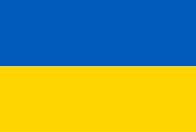 Embassy of Ukraine in Montenegro	PodgoricaNational Day:	August 24Chancery:	ul. Jola Piletića 81 000 Podgorica Tel. + 382 20 320 400Fax:	320 403E-mail: emb_me@mfa.gov.uaWorking Hours:Mon – Fri 09.00 – 17.00hH. E. Mr Oleh HERASYMENKOAmbassador Extraordinary and Plenipotentiary Credentials: July 29, 2022Mr Vladyslav SOLOTVA                                                    Ms Olha SOLOTVACounsellorMs Olha POPOVAFirst Secretary    Mr Anatolli DEMESHCHUK				Ms Tetiana DEMESHCHUKSecond Secretary    Ms Nataliia OLIINYK   Second Secretary    (Feb, 2020)   Mr Roman KONDRATIUK   Second Secretarym ConsulEmbassy of the United Arab Emirates	PodgoricaNational Day :	December 2Chancery:	Bul. Svetog Petra Cetinjskog 147, 81000 Podgorica, MontenegroTel. + 382 20 411 – 401; 411 - 411Fax:	411 - 432Email: podgoricaemb@mofa.gov.ae Working Hours:Monday – Friday 09.00 – 17.00hH. E. Ms Nabila ABDELAZIZ NASSER SAEED ALSHAMSI Ambassador Extraordinaryand Plenipotentiary Credentials: May 19, 2020Mr Mahmud Abdi IBRAHIM JIBARSecond SecretaryEmbassy of the United Kingdom of Great Britain and Northern Ireland PodgoricaNational Day:	18 June, Celebration of the Birthday of 	Her 	Majesty The Queen /2020/Chancery:	Ulcinjska 8, Gorica C, 81000 PodgoricaTel. +382 20 420 100Fax:	420 140E-mail: podgorica@fco.gov.ukWeb:	www.gov.uk/world/montenegro Working Hours:Monday -Thursday: 09.00 – 17.00 hFriday	09.00 – 13.30 hUNITED STATES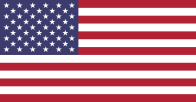 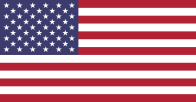 Embassy of the United States of America	PodgoricaNational Day:	July 4Chancery:	Džona Džeksona 2, 81000 PodgoricaTel. +382 20 410 500Fax: +382 20 241 358E-mail: podgoricaPROT@state.gov (Protocol) Web:	www.me.usembassy.govWorking Hours:Monday – Friday 07.30 – 18.00h (Chancery) Monday – Friday 08.00 – 16.30h (Consular Section)H. E. Ms. Judy RISING REINKE					Mr Edwin Reinke Ambassador Extraordinary and Plenipotentiary Credentials: December 20, 2018Ms. 	Nicole OTALLAH				Deputy Chief of Mission CounselorLt. Col. Allan Gryskewicz 					Ms. Hannah Gryskewicz Defense and Army Attaché Mr. Peter Kunkel							Ms. Kelly Liggett First SecretaryMr. Scott D. Parrish						Ms. Joan H. Parrish First Secretary Ms. Nicole Gallagher						Mr. Nikola Tenev First SecretaryMr. Mark E. Hernandez					Ms. Evelyn J. HernandezFirst Secretary Mr. Andrew Griffith Attaché Ms. Renee Cummings Attaché Mr. Steven MonacoAttaché Eliot K. ElzingaAttachéMs. Sadaf Khan 						Mr. Patrick Lee Delaune Second Secretary and Consul Ms. Sarah J. Schumacher 					Second Secretary and Vice ConsulMr. Walter Andonov 					Ms. Beth M. Andonov	Second Secretary Ms. Julia Velazquez 					Mr. Salvador VelazquezSecond Secretary Mr. Nicholas Cohen Second Secretary Ms. Siddha S. Page						Mr. Benjamin T. Page Second SecretaryMr. Christopher CallOffice Management Specialist Ms. Sofia Alcala Ospina				Mr. Charles A. TrabucDefense Attaché Office Operations CoordinatorMr. Steven McFall						Ms. Natalia McFallInformation Management OfficerMr. Patricio ZambranoInformation Technology Specialist Mr. Drake O. Crane Information Management Specialist Mr. Matthew HammCDR – Chief, Office of Defense Cooperation Ms. Carolyn Rose Richley 			Mr. Andrew Patrick Richley Bilateral Affairs Officer – Office of Defense CooperationMr. Eric W. Geary Office of Defense Cooperation Ms. Stephanie Giacoletto-Stegall		Mr. Jeremy P. Giacoletto – Stegall Regional Affairs Office – Management OfficerMr. Kyle Gribble					Ms. Anne N. E. Gribble  Detachment Commander of the Marine CorpsMr. Jeffrey McCALL Project Director for New Embassy Compound Construction Mr. Jason D. SMITH				Ms. Kim Aran Construction Manager for New Embassy Compound Construction  Mr. Kenneth R. MORA Site Security Manager for New Embassy Compound ConstructionMr. David B. COOKElectrical Engineer for New Embassy Compound ConstructionMr. Garo KOUYOUMJIAN				Ms. Christine KouyoumjianOBO Engineer for New Embassy Compound ConstructionURUGUAY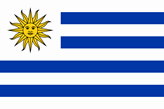 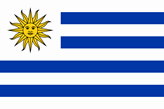 Uruguayan Embassy	AthensNational Day:	August 25Chancery:	Menandrou street 1145 61 Kifissia, Athens, GreeceTel. +30 210 360 26 35; 361 35 49Fax: +30 210 361 35 49E-mail: urugrecia@mrree.gub.uyH. E. Ambassador Credentials: Ms Mariana BAUBETA Second Secretary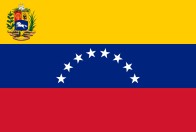 Embassy of the Bolivarian Republic of Venezuela	National Day:	July 5Chancery:	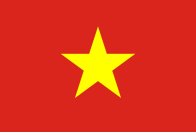 Embassy of the Socialist Republic of Vietnam	BucharestNational Day:	September 2Chancery:	C.A. Rosetti street, No. 35, District 2, 0200120 Bucharest, RomaniaTel. + 40 21 311 03 34Fax: + 40 21 312 16 26E-mail: vietrom2005@yahoo.comWeb: www.vietnamembassy-romania.orgH. E. Mr Do DUC THANHAmbassador Extraordinary and Plenipotentiary Credentials: December 16, 2022Mr Bui Quang MINH Minister-CounsellorMr Nguyen Van CUFirst Secretary (Consular Affairs)INTERNATIONAL ORGANIZATIONSDELEGATION OF THE EUROPEAN UNION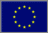 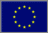 Delegation of the European Union	PodgoricaNational Day:	May 9Chancery:	Vuka Karadžića 12, 81000 PodgoricaTel. +382 20 444 600Fax: +382 20 444 666E-mail: delegation-montenegro@eeas.europa.eu Web: https://eeas.europa.eu/delegations/montenegro_enWorking Hours:Monday - Thursday 08.00 – 17.00 hFriday	08.00 – 16.00 hH. E. Ms Oana-Cristina POPA                 Mr Calin Dragos NEACSUAmbassador Extraordinaryand Plenipotentiary, Head of Delegation Credentials: September 22, 2020Mr Sture Yngve Olof ENGSTROEM        Ms Anna Envy Katarina ENGSTROEM	Minister Counsellor(Sep, 2021)Mr Andreas GLATZ Counsellor(Sep, 2019)Ms Liselotte ISAKSSON TAVITIAN     First Counsellor      (Sep, 2022)     Mr Ricardo SERRI     First Secretary     (Sep, 2021)     Ms Laura ZAMPETTI     First Secretary     (Sep, 2021)     Ms Maria Laura PASQUINELLI     Attaché     (Sep, 2021)     Ms Melanie BRIDE                                    Mr Teetoo Rakesh KUMAR                    Attaché     (Sep,2020)     Ms Ana Margarida TOME DE FREITAS MARIGUESA LORENTZEN    Attaché                                                       Mr Jan Michael Ellevang LORENTZEN    (Sep, 2019)     Mr Orlando FUSCO                                Ms Marina RAJIĆ    Attaché    (Sep, 2022)    Mr Gintaras POVILAITIS    Attaché    (Sep, 2019)    Ms Valentina DI SEBASTIANO            Mr Gerardo DI GIUSEPPE    Attaché    (Sep, 2020)    Ms Friederike WUENSCHMANN    Attaché   (Sep, 2021)    Mr Gabor SZTANIK                                Ms Ana MOLNAR    Attaché   (Sep, 2019)   Mr Domagoj DENAČIĆ                           Ms Daniela TOMAŠEVIĆ   Attaché  (May, 2021)   Mr Jordi RODRIGUEZ RUIZ   Attaché  (Sep, 2022)  Ms Malgorzata SKOCIŃSKA  Attaché  (Dec, 2022)  Ms Melita PODHOVNIK  Attaché  (Oct, 2021)  Ms Marzia PALOTTA  Attaché  (Aug, 2016)Mr Miguel MAGRO GOMEZ  Attaché  (Aug, 2016)Ms Amalia VLAD                                          Mr Christian-Nicolae VLADAttaché(Mar, 2017)Mr Malte ENGELIEN                                  Ms Thekla ENGELIENAttaché(Aug, 2017)Ms Nadežda DRAMIĆANIN                      Mr Dušan JOCIĆAttaché(Sept, 2018)Ms Nadezhda KYUCHUKOVAAttaché(Oct, 2018)Mr Gianandrea VILLAAttaché(Sep, 2021)Mr Robert MOHORIČAttaché(May, 2021)Mr Paško PEHARAttaché(Oct, 2021)Ms Bolette SØRENSENAttaché(Sep, 2022)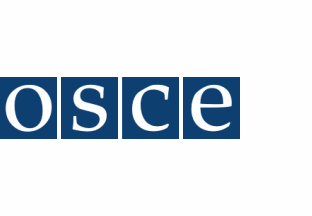 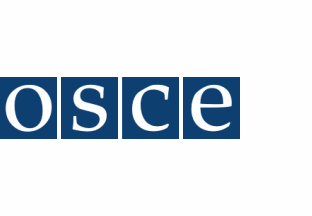 ORGANIZATION FOR SECURITY & COOPERATION IN EUROPE –Mission to MontenegroOffice:	Bulevar Džordža Vašingtona 98/VII, 81000 PodgoricaTel.	+ 382 20 406 401Fax:	235 431406 107E-mail: omim@osce.orgHead of Mission OfficeH. E. Ms Dominique WAAG                                                                Mr Malik AIT ABDERRAHIMHead of Mission    (November,2021)     Ms Siv-Katrine LEIRTROE                                                                Mr Daniel MUNK      Deputy Head of Mission/Programme Co-ordinator      (July, 2018)Mr Denis O’LEARYChief of Fund Administration(Nov, 2021)      Mr Stephen HARMON      Security Co-operation and Governance Programme Manager   Ms Renata HARMON      (May,2022)      Mr Toni SKRINJAR       Organized Crime Police Advisor       (March,2023)       Mr Karl-Johan DAHL                                                             Ms Teresa Isabel Barao Tavares       Project Manager                                                                       Mr Ricardo Barao Tavares Dahl       (June,2021)       Mr Evan EBERLE       Media Programme Managaer       (July,2022)       Ms Karen GAINER Political Officer       (August, 2017)    Mr Radu COTICI                                                             Project Manager    (May,2021)                                                                   Ms Marinella Cotici                                                                                            Ms Madalina Cotici                                                                                            Ms Mirela Cotici                                                                                            Ms Raluca Cotici                                                                                            Ms Rodica CoticiMs Tamara MELKUMYAN Human Resources Officer(June,2018)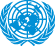 UNITED NATIONSUN Country Office in Montenegro	PodgoricaOffice:	UN Eco Houseul. Stanka Dragojevića bb, 81000 Podgorica Tel. + 382 20 447 400E-mail: rcs-unmontenegro@un.orgWeb:https://montenegro.un.orgWorking Hours:	Monday - Thursday: 08.00 – 16.30 hFriday:	08.00 – 15.30 h    Mr. Vladimir GJORGJIEVUN Resident Coordinator    (January 1, 2024)    Ms. Ana Zec, Head of Office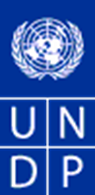 UNDP	PodgoricaOffice:	UN Eco Houseul. Stanka Dragojevića bb, 81000 Podgorica Tel. + 382 20 447 401Fax:	447 414E-mail: registry.me@undp.orgWeb: www.undp.org.me 	Working Hours:	Monday - Thursday: 08.00 – 16.30h		Friday:	08.00 – 15.30 hMs. Ekaterina PANIKLOVAUNDP Resident Representative (21.09.2023)Mr Dragana RADEVIĆOfficer in chargeUNHCRThe UN Refugee AgencyUNHCR Representation in Montenegro	PodgoricaAddress:	Slobode 2, BV Hilton 5th floor	 81000 Podgorica 	Tel. + 382 20 690 351E-mail: mnepo@unhcr.orgWorking Hours:	Monday - Thursday: 08.00 – 16.30 h Friday:	08.00 – 15.30 hMr Jean Yves BOUCHARDYUNHCR Representative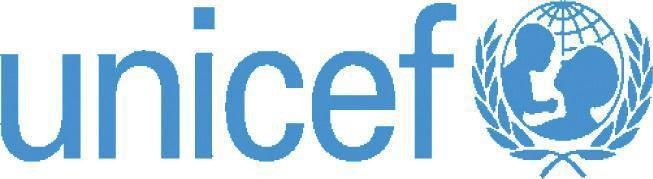 UNICEF Office for Montenegro	PodgoricaAddress:	UN Eco Houseul. Stanka Dragojevića bb, 81000 Podgorica Tel. + 382 20 44 74 00Fax:	44 74 71E-mail: podgorica@unicef.orgWeb:  www.unicef.org/montenegroWorking Hours:	Monday - Thursday: 08.00 – 16.30 h Friday:	08.00 – 15.30 hMr Juan SANTANDERUNICEF Representative to Montenegro (June, 2020)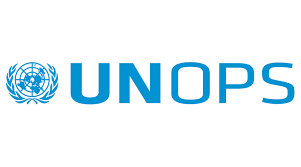 United Nations Office for Project Services 			    Podgorica Office:	UN Eco House 		Stanka Dragojevica bb, 81000 Podgorica               Tel. +382 20 675 935Fax:E-mail: ecr.rsmco.mne-office@unops.orgMs Michela TELATINDirector of UNOPS Multi-country OfficeResident in Belgrade (Dec, 2021)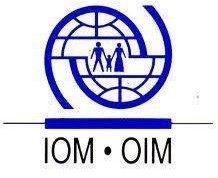 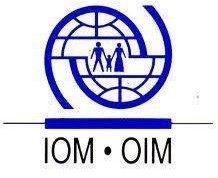 International Organization For Migrations	PodgoricaOffice:	Slobode 2, BC Hilton, 5th floor                                                  81000 Podgorica               Tel. +382 68 865 005.E-mail: iompodgorica@iom.intMr Vladimir GJORGIJEVHead of Office (May,2023)UNITED NATIONS WORLD HEALTH ORGANIZATIONCountry Office in MontenegroOffice:	ul. Serdara Jola Piletića 8/ II/10, 81000 Podgorica Tel. + 382 20 244 809/ 810Fax:	244 408E-mail: brajovicm@who.int  Website: www.euro.who.intWorking hours:	Monday-Thursday: 8:00-16:30Friday:	8:00-15:30Ms Mina BRAJOVIĆ,Head of Country Office ( - sur place)WORLD BANKCountry Office MontenegroOffice:	Bul. Dzordza Vasingtona 98, Capital Plaza 	81000 PodgoricaTel. + 382 20 665 353	Website: http://www.worldbank.org/E-mail: dvarezic@worldbank.orgResident in SarajevoMr Christopher SHELDON Country Manager (July 2021)     Ms Dragana VAREZIĆ      Senior Program Assistant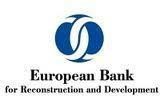 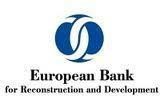 EUROPEAN BANK FOR RECONSTRUCTION AND DEVELOPMENTEBRD - Podgorica Resident OfficeOffice:	Moskovska 2B,81000 Podgorica Phone: +382 20 237 173/174/175Fax:      +382 20 237 195E-mail: perovicm@ebrd.comMr Remon ZAKARIAAssociate Director, Head of Resident Office in Podgorica(Nov, 2021)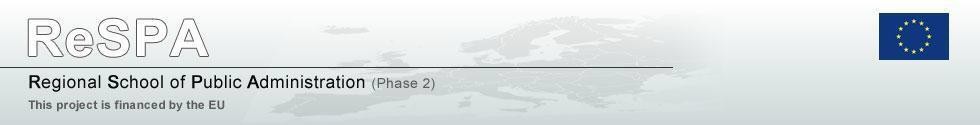 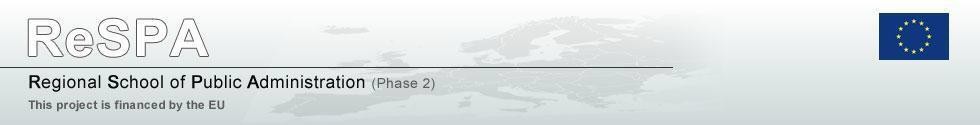 Regional School for Public Administration (ReSPA) Montenegro/Regionalna škola za javnu upravuChancery:	Bulevar knjaza Danila Petrovića (Business Tower Montenegro 3rd floor), 81000 Podgorica                                                  Tel/Fax: +382 30 817 200E-mail: respa-info @respaweb.eu Web: www.respaweb.euMs Maja Handjiska TRENDAFILOVA Director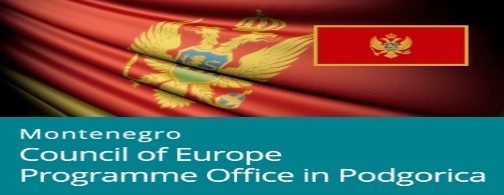 COUNCIL OF EUROPEProgramme Office in PodgoricaOffice:	Bul. Džordža Vašingtona 98, Capital Plaza                                   81000 PodgoricaTel: +382 20 673 868E-mail: podgorica@coe.intWeb: www.coe.int/podgoricaMs. Lejla DERVISAGICHead of the Council of Europe Programme Office in Podgorica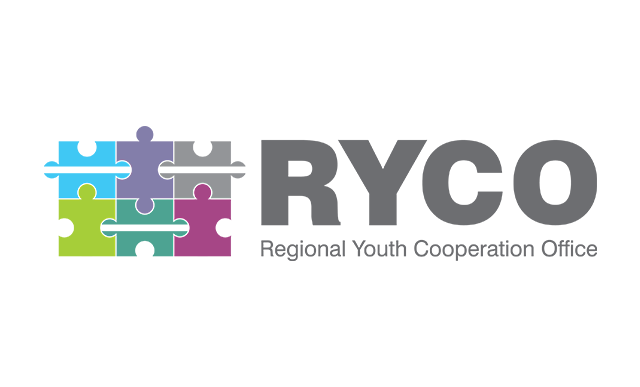 REGIONAL YOUTH COOPERATION OFFICELocal Branch Office in PodgoricaOffice:                                    Ul. Avda Međedovića br. 14,                                                 81000 Podgorica, Crna Gora                                                    Email: edin.koljenovic@rycowb.org                                                       Working hours: Monday-Friday: 09:00 – 17:00hMr. Edin KOLJENOVIĆHead of the Local Branch OfficeGOVERNMENTAL ORGANIZATIONS FOR DEVELOPMENT COOPERATION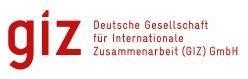 Deutsche Geselschaft fur Internationale Zusammenarbeit (GIZ) GmbHAddress:	Nikca od Rovina 27, 81000 Podgorica Tel. 382 20 208 010; 208 020Fax:	208 011Email: giz-montenegro@giz.deMr Daniel BAGWITZCountry Director(Jan, 2024)(Resident in Sarajevo)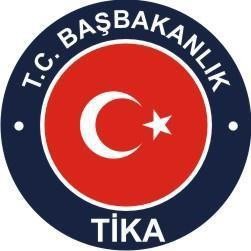 TURSKA AGENCIJAZA MEĐUNARODNI RAZVOJ I KOORDİNACİJU/Turkish International Development and Coordination Agency KANCELARIJA ZA KOORDIDNACIJU PROGRAMA U PODGORICIOffice:	ul. Vlaha Bukovca br. 2, 81000 Podgorica Tel.: +382 20 652 800Fax:	652 802E-mail: podgoritsa@tika.gov.trMr Enver RESULOĞULLARI	Ms Mahitap Şehla Resuloğullar CoordinatorBelgian EmbassyBelgradeNational Day: King’s Day :July 21November 15Chancery:Krunska 18, 11000 Belgrade, SerbiaH.E. Mrs Dawn McKENAmbassador Extraordinary and Plenipotentiary Credentials: August 29, 2023H.E. Mrs Dawn McKENAmbassador Extraordinary and Plenipotentiary Credentials: August 29, 2023        Mathew SparrowhawkMrs Sarah Jean PILBEAMDeputy Head of Mission	Mrs Sarah Jean PILBEAMDeputy Head of Mission			Ian PilbeamLt. Colonel Anthony    CALUNNIATODefense AttachéMr Marcus BRIENFirst SecretaryHMRCLt. Colonel Anthony    CALUNNIATODefense AttachéMr Marcus BRIENFirst SecretaryHMRCCatherine CalunniatoKaren BrienMr Brian DIXONFirst SecretaryHMRCMr Brian DIXONFirst SecretaryHMRCLisa McGurnaghanMr Rajeev SINGHFirst SecretaryHome Office InternationalMr Rajeev SINGHFirst SecretaryHome Office InternationalMs Rachel DE SOUZASecond SecretaryHead of PoliticalLt. Colonel Anthony CALUNNIATODefense AttachéMs Rachel DE SOUZASecond SecretaryHead of PoliticalLt. Colonel Anthony CALUNNIATODefense Attaché